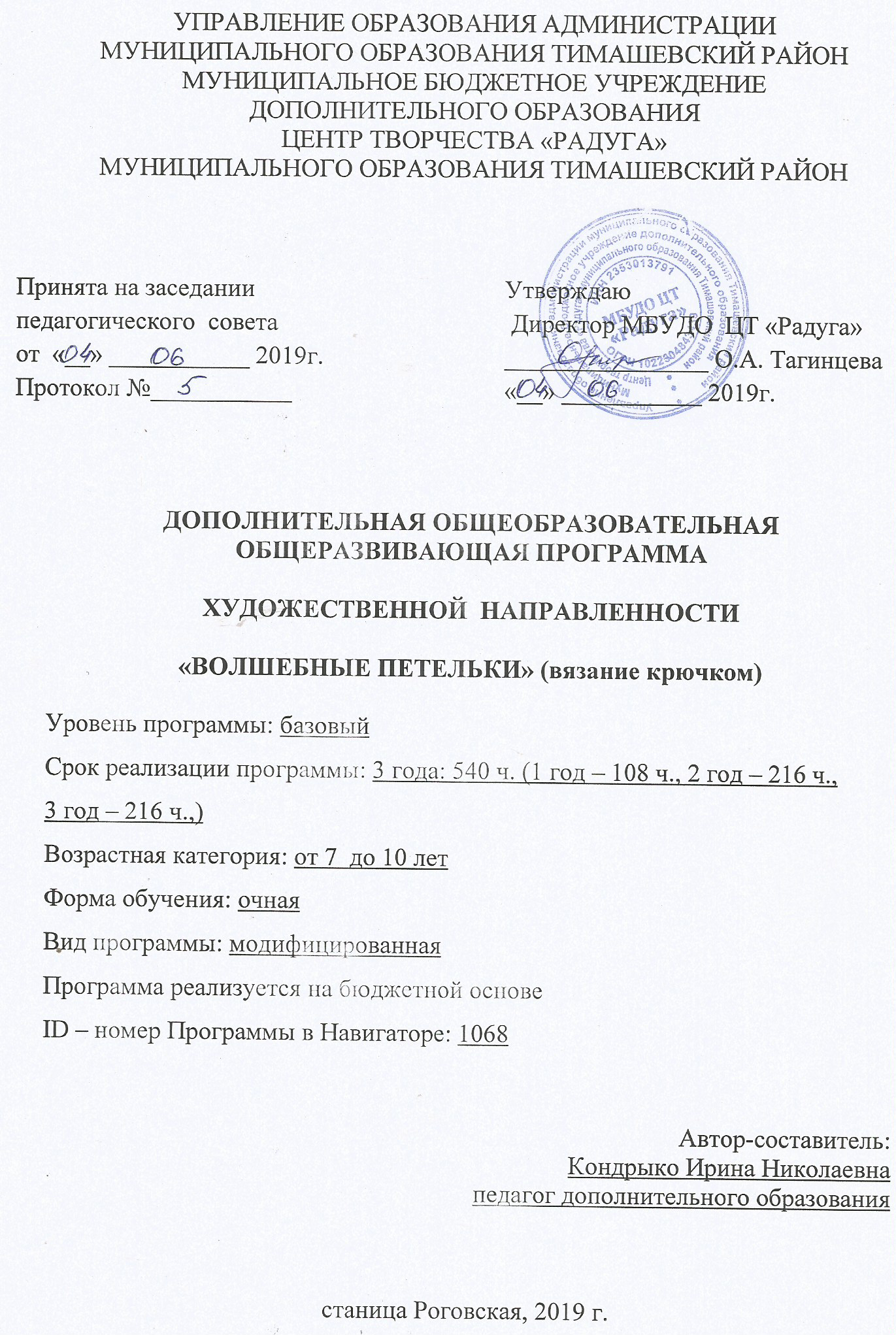 Лист  дополнений и изменений к дополнительной общеобразовательной общеразвивающей программе на 2019-2020 учебный годДополнения и изменения к дополнительной общеобразовательной общеразвивающей программе «Волшебные петельки» (далее Программа), художественной направленности для учащихся в возрасте от 7 до 10 лет.Срок реализации – 1 год.В программу внесены следующие  изменения (дополнения)В учебный план Программы  второго  года обучения, в раздел 3 «Новые приёмы вязания»,  учебная тема  «Формы и виды столбиков» - 6 часов, заменены на тему «Вязание образца» - 6 часов.2. В учебно - методическое обеспечение Программы добавлены презентации:- «История вязания»;- «Всё о вязании»;- «Материаловедение»;- «Условные обозначения»;- «Инструменты и материалы»;- «Изготовление образца»;- «Вязаные игрушки»;- «История куклы»;- «Салфетки»;- «Филейное, ирландское вязание»;-  Физминутки «Танцевальная разминка», «Хорошее настроение»,  «Смайлики», «Зимняя сказка», « «Весёлый танец».Видео-уроки «Вязание шаг за шагом».  Вязание крючком – как выбрать крючок.Вязание крючком – как держать крючок.Вязание крючком - первая петля.Вязание крючком – цепочка из воздушных петель.Вязание крючком – столбик без накида.Вязание крючком – столбик с накидом.Вязание крючком – полустолбик.Вязание крючком – полустолбик с накидом.Вязание крючком – столбик с двумя накидами.Вязание крючком – столбик с тремя накидами.Вязание крючком – столбиками без накида через половину петли.Вязание крючком – столбиками с накидом через половину петли.Вязание крючком – прибавление петель.Вязание крючком – убавление петель.Вязание крючком – круг крючком. Вязание крючком – пышный столбик.Вязание крючком – вогнутый столбик.Вязание крючком – выпуклый столбик.Вязание крючком – большое пико.3. Изменён список литературы:1. Белова Е.С. Вязаная сказка / Е.С. Белова. -  М.: Формат-М, 2017.- 68с.2. Глинчак Л.В. Мягкие создания / Л.В. Глинчак -  М.: Формат-М, 2017.- 68с.3. Михайлова Т.В. Большая энциклопедия. Вязание крючком / Т.В. Михайлова, Е.Н. Волкова - Москва: Издательство АСТ, 2016.-224с:ил.- (Самый лучший подарок).4. Руденко А.М. Педагогика в схемах и таблицах / А.М. Руденко.- Ростов н/Д: Феникс, 2016.- 172 [1]с.5. Слижен С.Г. Амигуруми: очаровательные зверушки, связанные крючком / С.Г. Слижен. – Москва: Издательство «Э», 2017.- 64с. ил. (Вязать легко).Электронные ресурсы1. Белова Е.С. Вяжем игрушки крючком / Е.С. Белова – Москва: АСТ, 2014 –ил.- (своими руками: просто и красиво). - 80с. https://yadi.sk/d/Fa2k9eNhtdXgf2. Селевко Г.К. Педагогические технологии на основе активизации и эффективного управления УВП / Г.К. Селевко.- М.:НИИ школьных технологий, 2005.- 255с.3.Специальный выпуск газеты «Вяжем крючком» Ажурные фантазии / ред.сост. Спиридонова  Н.- №4 (11), Нижний Новгород – 2016.- 36с. https://yadi.sk/d/Ji0pc8N9xjRARДополнения (изменения) внесены в Программу, рассмотрены и одобрены на педагогическом совете от «___»_________20___г. №_____Председатель педагогического совета                            О.А.ТагинцеваСодержание программыРаздел 1 программы «Комплекс основных характеристик образования»Пояснительная запискаДополнительная общеобразовательная общеразвивающая программа  «Волшебные петельки» (далее Программа)  реализуется в художественной направленности, способствует освоению техники вязания крючком, ориентирована на  активизацию творческих способностей  учащихся и развитию художественного вкуса.Обучение по данной Программе способствует адаптации учащихся к постоянно меняющимся социально-экономическим условиям, подготовке к самостоятельной жизни в современном мире, профессиональному самоопределению.Любовь и желание украсить свой быт с давних времён были свойственны человеку. В вещах люди воплощают своё представление  о совершенстве и поэтому вещи выступают носителями общественной психологии, вкусов, взглядов людей на прекрасное. Пройдя через века, вязание дошло до наших дней, узоры которого совершенствовались и передавались из поколения в поколение. Постепенно отбиралось всё лучшее, и создавались неповторимые  изделия с характерными национальными чертами.Незаслуженно забытые изделия ручного вязания в нашей стране вновь приобретают свою ценность и превосходство над серийными промышленными образцами. Недаром в народе всегда ценили вязание как источник эмоциональной духовности. Вязание, развивающее художественный вкус и умение, воспитывающее терпение, приучающее к аккуратности, обогащает нашу внутреннюю жизнь и приносит истинное удовольствие от выполненной работы. Нормативная база программы:- Федеральный закон от 29.12.2012 г. № 273-ФЗ «Об образовании в РФ»;- Стратегия развития воспитания в Российской Федерации на период  до 2025г.;- Приказ Министерства образования и науки Российской Федерации от 09.11.2018 года № 196 «Об утверждении Порядка организации и осуществления образовательной деятельности по дополнительным общеобразовательным программам»; - Постановление от 04.07.2014г. № 41 «Об утверждении СанПиН 2.2.4.3172-14»;- Концепция развития дополнительного образования детей, утвержденная распоряжением Правительства Российской Федерации от 04 сентября 2014 г.№ 1726;- Методические рекомендации по проектированию дополнительных общеобразовательных общеразвивающих программ автора-составителя Рыбалевой И.А., кандидат педагогических наук, доцента, зав. кафедрой дополнительного образования ГБОУ «Институт развития образования» Краснодарского края; Краснодар 2016 г.Новизна Программы состоит в том, что она создана на основе новых методических рекомендаций ГБОУ «Институт развития образования» Краснодарского края и предполагает развитие компетентности учащихся в образовательной области и формирования навыков на уровне практического применения, устойчивой мотивации к профильному самоопределению, потребности в творческой деятельности и самореализации в рамках выбранного вида деятельности.Программа включает в себя компонент краеведения, ориентирована на изучение и творческое освоение детьми богатых традиций своей семьи, своей «малой Родины», знакомство с ее историей, народными обычаями, праздниками. В процессе освоения Программы прослеживаются межпредметные связи: с изобразительным искусством, народно декоративно-прикладным искусством, историей, семейной этикой, математикой, биологией,  кубановедением, что позволяет формировать у детей оригинальное комплексное творческое мышление.Актуальность предлагаемой Программы определяется запросом со стороны детей и их родителей на данный вид деятельности. Современным обществом сегодня востребованы люди, способные видеть прекрасное, оригинально нестандартно мыслить, инициативные и умеющие воплощать в практику задуманное. В связи с этим данная Программа решает проблему развития творческих способностей, воображения и мышления ребенка.В современных условиях существуют потребность в формировании у детей целостной, самодостаточной личности, обладающей широким кругозором, запасом необходимых ценностных ориентиров, без которых невозможно гармоничное существование человека в окружающем мире. В ходе освоения такого вида деятельности как вязание, у учащихся развивается механическая память, внимание, наглядно-образное мышление, прививается самостоятельность, формируются познавательные и коммуникативные умения и навыки. Занятия вязанием привлекают детей результатами труда, помогают детям стать инициативными, творческими, последовательными, трудолюбивыми и аккуратными, снять внутреннее напряжение, накопившееся в течение дня. По завершению обучения учащийся может применить свои знания, полученные на занятиях, как на школьных уроках по технологии, так и в дальнейшей жизни, творческие поделки выполненные учащимися на занятиях по вязанию пользуются успехом у родителей.Все это готовит ребёнка к жизни и труду, независимо от того какую профессию он выберет в дальнейшем.Педагогическая целесообразность Программы заключается в том, она позволяет решить проблемы пробуждения интереса к новой творческой деятельности, занятости свободного времени, культурного проведения досуга и профессионального самоопределения. Воспитывает человека творческого, созидательного и инициативного.Занятия направлены на:- создание условий для воспитания и творческого развития личности учащегося;- развитие: памяти, мышления, внимания, воображения и веры в конечный результат;- развитие мотивации личности учащегося к познанию и творчеству;- совершенствование  навыков и творческой самостоятельности детей через  упражнения;- знакомство с историей и развитием вязания: развитие познавательных интересов через расширение представлений о видах декоративно-прикладного искусства.Программа является модифицированной. Составлена на основе дополнительной общеобразовательной программы «Рукодельница» автора-разработчика Князькиной М.А.; на основе авторской методики обучения вязанию «Азбука вязания» Максимовой М.В.. При разработке учтены методические рекомендации по проектированию дополнительных общеобразовательных общеразвивающих программ («Институт развития образования» Краснодарского края, Краснодар, 2016 г.). Отличительная особенность. Программа представляет собой комплекс дисциплин, направленных на достижение единой цели творческого  развития личности ребёнка. Данный вид рукоделия рассматривается как средство национального своеобразия и раскрытия понятия красоты. Содержание программы предполагает системность обучения, развитие и воспитание детей, признание личности ребенка как ценности. В ходе обучения используются методы возрастного и индивидуального подхода в атмосфере доброжелательности и взаимопонимания.Основные отличия образовательной Программы  от аналогичных по профилю деятельности программ: - содержание программы построено с учетом психологических и физиологических особенностей детей младшего школьного возраста; - знания, умения, навыки, полученные в процессе освоения программы, в дальнейшем будут применяться на занятиях по технологии, кубановедению;- включение в содержание элементов национально-регионального компонента;- наличие оценочного материала, позволяющего оценить эффективность программы, уровень личностного развития ребенка.Данные изменения дают:- возможность сочетания разных видов деятельности и форм работы, налаживание связей между школьной и внеурочной сферами жизни;- создание условий, основанных на развитии у детей интереса к окружающему миру, умении общаться с ним, используя свои творческие способности; - обеспечение доступности  каждому учащему испытать свои силы;- для детей данная Программа является средством не только освоения трудовых и профессиональных навыков, но и важнейшим фактором трудотерапии и  социальной адаптации. Данный вид ручного труда, активно используется в настоящее время ремесленниками-предпринимателями, создателями изделий художественных промыслов.Занимаясь в объединении, учащиеся смогут углубить свои знания и умения по интересующему их делу и применить в общественно полезном труде в школе и дома. Адресат Программы: возраст  детей,  участвующих  в  реализации  Программы от 7  -  до 10  лет.  Это  могут  быть  как  однополые,  так  и разнополые  группы. Наполняемость в группах составляет: 10–15 учащихся. Численный состав учебных групп, а также продолжительность групповых занятий определяется, исходя из имеющихся условий проведения образовательного процесса, согласно требованиям СанПин.  Допускается набор учащихся на обучение по Программе базового уровня на второй и третий год обучения, без прохождения первого года обучения, на основании результатов собеседования или  тестирования. Уровень программы – базовый. Программа базового уровня «Волшебные петельки» является продолжением Программы ознакомительного уровня «Азбука вязания» и предназначена для учащихся прошедших обучение по ознакомительной Программе.Объем программы:  540 часов.Срок реализации: 3 года.Форма обучения - очная. Режим  занятийПрограмма 1-го года обучения рассчитана на 108 часов, занятия проводятся 2 раза в неделю по 2 учебных часа (с 15 – минутным перерывом). С целью охраны здоровья учащихся проводятся динамические паузы в форме релаксаций, упражнения, расслабления. Недельная нагрузка 4 учебных часа. Программа 2-го и 3-го года обучения рассчитаны по 216 часов, занятия проводятся  3 раза в неделю по 2 учебных часа (с 15 – минутным перерывом). С целью охраны здоровья учащихся проводятся динамические паузы в форме релаксаций, упражнения, расслабления. Недельная нагрузка 6 учебных часов. На второй и третий год обучения  зачисляются учащиеся,  прошедшие обучение  по программе 1-го и 2-го года обучения.  Допускается  зачисление учащихся на второй и третий год обучения, прошедших тестирование по разделам учебного плана первого и второго года обучения.Особенности организации образовательного процесса.Занятия проводятся в групповой форме с ярко выраженным индивидуальным подходом. В группу объединены, как правило, разновозрастные учащиеся. На обучение могут приниматься учащиеся с ОВЗ (ограниченные возможности здоровья), но не более 2-х человек в группу. На обучение принимаются все желающие без предварительной подготовки по заявлению родителей или лиц, их заменяющих.Занятия по Программе  определяются  содержанием  Программы  и  могут  предусматривать  практические занятия, мастер-классы, творческие мастерские, выполнение самостоятельной работы, выставки, творческие отчеты.Учащиеся приходят с разным уровнем подготовки, поэтому и темп освоения учащимися Программы различный. Для каждого занятия по программе подбираются варианты заданий (например, для детей с опережающим развитием они усложняются, для отстающих дается упрощенный вариант). Это необходимо для того, чтобы интерес к творчеству не угасал и ребенок видел результат своего труда.Цель Программы – содействие развитию творческих способностей учащихся и профессиональному самоопределению, посредством освоения методов вязания крючком.Цель первого года обучения – содействие развитию у детей ценностно-смысловых компетенций  через погружение в работу объединения и знакомство с основами  вязания.Цель второго года обучения – создание условий для развития учебно - познавательных компетенций учащихся как средство повышения уровня мотивации при обучении вязания крючком  и  создание ситуации успеха на занятиях. Цель третьего года обучения – формирование и развитие творческих способностей  учащихся посредством приобретения ими специальных знаний и умений по вязанию  крючком  объёмных и плоскостных изделий.Поставленная цель будет достигнута при решении следующих задач,  реализуемых в комплексе: Образовательные (предметные) задачи:- обучить приёмам и способам вязания крючком,  условным обозначениям, чтению схем, терминам;- обучить технологической последовательности вязания и оформления игрушек, сувениров, одежды, кружевных изделий;- обучить чтению схем и технологии филейного вязания;- обучить чтению схем и технологии ирландского кружева.Личностные (воспитательные):- воспитывать эстетический вкус, любовь к традициям и быту родного края;- воспитывать чувства ответственности, стремиться к созданию дружного коллектива в объединении, адаптацию учащихся к жизни в обществе;- воспитывать  любовь к народному творчеству, стремление к возрождению промыслов декоративно-прикладного творчества.Метапредметные (развивающие): - развивать познавательную активность, творческие способности, интерес к своему делу;- развивать самостоятельность, стремление к повышению своего мастерства;- способствовать расширению кругозора и познавательной активности детей.Задачи первого года обученияОбразовательные (предметные) задачи:- сформировать интерес  детей к декоративно – прикладному творчеству, к ручному вязанию, к истории развития ремесла, основам материаловедения, цветоведению;- обучить приёмам и способам технологической последовательности вязания простейших узоров;- обучить технологической последовательности вязания и оформления игрушек, сувениров, аксессуаров, одежды для кукол.Личностные (воспитательные):- воспитывать трудолюбие, аккуратность, усидчивость, терпение, умение довести начатое дело до конца, взаимопомощь, дружеские взаимо-отношения, экономичное отношение к используемым материалам;- воспитывать коллективизм, способность к саморазвитию, самовоспитанию.-  воспитывать эстетический вкус, любовь к традициям и быту родного края.Метапредметные (развивающие):- развивать внимание, память, образное мышление, творческие способности;- развивать и совершенствовать технические навыки вязания крючком;- развивать навыки самообразования, контроля и самооценки.Задачи второго года обученияОбразовательные (предметные):- сформировать интерес  детей к декоративно – прикладному творчеству, к ручному вязанию, к истории развития ремесла, основам материаловедения, цветоведению;- обучить  технологической последовательности вязания кружевных изделий; -обучить  технологической последовательности вязания и оформления игрушек, сувениров, изделий из отдельных мотивов; - обучить чтению схем и технологии филейного вязания.Личностные:- развивать самостоятельность, стремление к повышению своего мастерства; - способствовать формированию патриотических чувств, прививать любовь к традициям и быту родного края; - воспитывать эстетический вкус, культуру общения и поведения;- воспитывать чувства ответственности, стремиться к созданию дружного коллектива в объединении.Метапредметные:- воспитывать нравственные качества по отношению к окружающим (доброжелательность, чувство товарищества и т.д.); - создавать наглядно-образные изделия;- сотрудничать с педагогом, работать в парах и группах.Задачи третьего года обученияОбразовательные (предметные):-   обучить новым приёмам вязания из столбиков и воздушных петель; - обучить  технологической последовательности вязания кружевных изделий; - обучить  технологической последовательности вязания и оформления игрушек, сувениров, изделий из отдельных мотивов; -  обучить чтению схем и технологии ирландского кружева;Личностные:- способствовать формированию патриотических чувств, прививать любовь к традициям и быту родного края; - воспитывать эстетический вкус, культуру общения и поведения;- воспитывать чувства ответственности, стремиться к созданию дружного коллектива в объединении.Метапредметные:- развивать внимание, память, образное мышление, творческие способности;- развивать и совершенствовать технические навыки вязания крючком;- сотрудничать с педагогом, работать в парах и группах, строить   диалог с взрослыми людьми, стремиться к повышению своего мастерстваСодержание программыУчебный планпервого года обученияПримечание:Допускаются изменения изготовления работ  по желанию учащихся, а также с имеющимся в наличии материалом. Учебный план Программы  второго года обученияПримечание:Допускаются изменения изготовления работ  по желанию учащихся, а также с имеющимся в наличии материалом. Учебный план Программы  третьего года обученияПримечание:Допускаются изменения изготовления работ  по желанию учащихся, а также с имеющимся в наличии материалом. Содержание учебного плана Программы  первого года обученияРаздел 1. Введение в образовательную программу. Цели и задачи программы. Инструктаж по технике безопасности – 2 часаТеория – 2 часа: Вводное занятие. Инструктаж по технике безопасности. Знакомство с детьми, выявление уровня подготовки. Ознакомительная беседа. Общая характеристика учебного процесса. История вязания крючком. Правила безопасности труда на занятиях. Демонстрация образцов изделий. Основы цветоведения.Раздел 2. Сувениры – 12 часов. Теория – 2 часа. История кубанского сувенира, назначение . Демонстрация сувениров, связанных крючком. Выбор размера образца, схемы, просмотр специальной литературы. Разбор, чтение технологической карты. Расчёт петель, вязание по кругу, прибавление, сокращение петель. Возможные цветовые и композиционные решения (оттенки, насыщенность, сочетание). Технология вязания по кругу. Отделочные элементы: цветы, листики. Практика – 10 часов. Цветовое решение.  Выбор ниток, крючка. Расчёт петель, вязание по кругу столбиками без накида, столбиками с накидом,  прибавление, сокращение петель. Оформление,  вязание цветка, листика.Учебные работы: курочка, совушка.  Допускается выполнение работ по желанию учащихся и с имеющимся материалом (или другая работа, соответствующая уровню сложности).          Раздел 3. Мастерская Деда Мороза -18 часов.Теория – 5 часов: История празднования Нового года. Рассказ и показ вязаных игрушек, сувениров. Материалы необходимые для изготовления игрушек, сувениров. Цветовое сочетание. Разбор, чтение  технологической карты. Последовательность выполнения работы по технологической карте (набивка, сборка, оформление).  	Практика -13 часов:    расчёт петель, вязание по кругу или прямо с поворотом на обратную сторону. Прибавление, сокращение петель,  равномерное вязание столбиками и воздушными петлями, набивка, соединение деталей, оформление. Работа по технологическим картам.Учебные работы: «Коньки»,  «Дед мороз», «Снегурочка,  «Снеговик», «Символ года». Допускается выполнение работ по желанию обучающихся (или другая работа, соответствующая уровню сложности).          Раздел 4. Вязаные аксессуары – 22 часа;Теория - 6 часов:  рассказ и демонстрация  вязаных аксессуаров. Материалы необходимые  в работе. Цветовое сочетание пряжи. Разбор, чтение  технологической карты или записи в книге. Последовательность выполнения работы по технологической карте или в книге (сборка, оформление). Практика – 16 часов:  работа по технологическим картам или записям  в книгах, журналах. Расчёт петель, вязание по кругу или прямо с поворотом на обратную сторону. Прибавление, сокращение петель, равномерное вязание столбиками и воздушными петлями,  соединение деталей, оформление. Учебные работы: «Цветы», «Чехол для телефона», «Сумка», «Брошь» (или другая работа, соответствующая уровню сложности). Допускается выполнение работ по желанию обучающихся (или другая работа, соответствующая уровню сложности).Раздел 5. Игрушки -40 часов.Теория – 7 часов. Показ и рассказ о вязаных игрушках как о персонажах сказок. Игрушка как самый давний вид декоративно-прикладного творчества. История  мягкой игрушки. Материалы необходимые для изготовления игрушек. Цветовое сочетание пряжи. Разбор, чтение  технологической карты. Последовательность работы по технологической карте (набивка, сборка, оформление игрушек). Практика – 33 часа. Расчёт петель, вязание по кругу или прямо с поворотом на обратную сторону. Прибавление, сокращение петель, равномерное вязание столбиками и воздушными петлями, набивка, соединение деталей, оформление. Работа по технологическим картам. Учебные работы: Техника – самолетик;  животные -  «Пудель», «Страусёнок», «Зайчик»;  куколка – «Принцесса», «Ангелочек».                                                              Допускается выполнение работ по желанию учащихся (или другая работа, соответствующая уровню сложности).Раздел 6. Одежда для куклы – 12часов.Теория – 3 часа. Рассказ о кукольном гардеробе. Показ готовых изделий (юбки, топики, шляпки, сумки),  подбор пряжи и узора, крючка. Чтение  схемы  узора. Расчёт петель,  вязание по кругу, прибавление петель. Переход от одного ряда к другому (петли для подъема нового ряда). Запись названий и условных обозначений. Оформление изделия.Практика – 9 часов. Расчёт петель, вязание одежды: юбки, топика, шляпки, сумки. Вязание по кругу, прибавление, сокращение петель. Оформление изделия. Учебные работы: юбка, топик, шляпка, сумка. Допускается выполнение работ по желанию учащихся (или другая работа, соответствующая уровню сложности).Раздел 7. Подведение итогов – 2 часа.Теория – 2 часа. Итоговое занятие. Выставка «Моя лучшая работа». Организация выставки лучших работ учащихся с приглашением друзей и родителей. Награждение активных детей. Подведение итогов. Знакомство с планами  базового уровня 2 года обучения.Содержание учебного планаПрограммы  второго года обученияРаздел 1. Вводное занятие. Цели и задачи программы. Инструктаж по технике безопасности – 2 часаТеория – 2 часа: Вводное занятие. Ознакомительная беседа. Общая характеристика учебного процесса. История развития вязания.  Знакомство с программой правилами поведения, режимом работы. Инструктаж по технике безопасности. Основы цветоведения. Демонстрация образцов изделий.Раздел  2. Материаловедение - 2 часаТеория – 1 час: рассказ о составе и свойствах нитей применяемых в вязании. Натуральные и химические. Качество изделия взависимости от качества пряжи и от плотности вязаного полотна.  Природа цвета. Цветовой круг.  Практика -1 час: подбор пряжи. Составление коллекции пряжи по цвету и составу.Раздел 3. Новые приемы вязания – 6 часовТеория – 1час: показ образцов и журналов с иллюстрациями, рассказ о способах вязания, об изменении фактуры вязаного полотна в зависимости от изменения способа вывязывания одних и тех же элементов. Правила вязания круга, овала, квадрата. Запись названий и условных обозначений. 	Практика -5 часов:   вязание  из столбиков с1-м, 2-мя, 3-мя накидами, столбиков без накида: под обе стенки  петли; за переднюю стенку петли; за заднюю стенку петли. Вязание узорного полотна из столбиков с накидом, столбиков без накида: под обе стенки  петли; за переднюю стенку петли; за заднюю стенку петли. Прибавление  петель. Переход от одного ряда к другому (петли для подъема нового ряда).Учебные работы: вязаные образцы «Имитация тканого полотна», «Двухцветный узор звёздочки крючком», «Трёхцветный узор крючком». Раздел 4. Кружевное вязание – 26 часовТеория – 4 часа:   показ готовых изделий, просмотр журналов,  подбор пряжи, схемы, крючка. Цветовое решение. Разбор схемы из условных обозначений. Чтение  схемы  узора. Расчёт петель,  вязание по кругу, прибавление петель. Переход от одного ряда к другому (петли для подъема нового ряда по схеме). Оформление изделия.Практика – 22 часа:   расчёт петель, вязание салфетки, прихватки  по схеме, по кругу. Прибавление петель. Оформление изделия.Учебные работы: прихватка «Клубничка»,  «Ажурная салфетка». Допускается выполнение работ по желанию обучающихся (или другая работа, соответствующая уровню сложности).Раздел 5. Мастерская Деда Мороза -42 часа.Теория – 9 часов: история празднования Нового года. Рассказ и показ вязаных игрушек, сувениров. Материалы необходимые для изготовления игрушек. Цветовое сочетание. Разбор, чтение  технологической карты. Последовательность выполнения работы по технологической карте (набивка, сборка, оформление).  Практика -33 часа:  расчёт петель, вязание по кругу или прямо с поворотом на обратную сторону. Прибавление, сокращение петель,  равномерное вязание столбиками и воздушными петлями, набивка, соединение деталей, оформление. Работа по технологическим картам.Учебные работы: «Новогодняя варежка»,  «Символ года»,  «Снеговик», «Ёлочка», «Колокольчик». Допускается выполнение работ по желанию обучающихся (или другая работа, соответствующая уровню сложности).Раздел 6. Филейное вязание – 30 часов.Теория - 6 часов:  рассказ и демонстрация  вязаных изделий в филейной технике. Материалы необходимые  в работе. Цветовое сочетание пряжи. Разбор, чтение записи в книге или в журнале. Последовательность выполнения работы  книге или в журнале (сборка, оформление). Практика – 24 часа:  работа по  записям  в книгах, журналах. Расчёт петель, вязание по кругу или прямо с поворотом на обратную сторону. Прибавление, сокращение петель, равномерное вязание столбиками и воздушными петлями,  соединение деталей, оформление. Учебные работы:  «Прихватка»,  «Филейная салфетка» (или другая работа, соответствующая уровню сложности). Допускается выполнение работ по желанию обучающихся (или другая работа, соответствующая уровню сложности).Раздел 7. Игрушки -48 часов.Теория – 8 часов. Показ и рассказ о вязаных игрушках как о персонажах сказок. Игрушка как самый давний вид декоративно-прикладного творчества. История  мягкой игрушки. Материалы необходимые для изготовления игрушек. Цветовое сочетание пряжи. Разбор, чтение  технологической карты. Последовательность работы по технологической карте (набивка, сборка, оформление игрушек). Практика – 40 часов. Расчёт петель, вязание по кругу или прямо с поворотом на обратную сторону. Прибавление, сокращение петель, равномерное вязание столбиками и воздушными петлями, набивка, соединение деталей, оформление. Работа по технологическим картам. Учебные работы: Техника – «Вертолет»;   животные -  «Мишка», «Котик», «Собачка»; куколка –  «Ангелочек». Допускается выполнение работ по желанию учащихся (или другая работа, соответствующая уровню сложности).                                  Раздел 8. Сувениры к празднику - 34 часа. Теория – 8 часов. История кубанского сувенира, назначение. Демонстрация сувениров, связанных крючком. Выбор размера образца, схемы, просмотр специальной литературы. Разбор, чтение технологической карты. Расчёт петель, вязание по кругу, прибавление, сокращение петель. Возможные цветовые и композиционные решения (оттенки, насыщенность, сочетание). Технология вязания по кругу. Отделочные элементы: цветы, листики. Практика – 26 часов. Цветовое решение.  Выбор ниток, крючка. Расчёт петель, вязание по кругу столбиками без накида, столбиками с накидом,  прибавление, сокращение петель. Оформление,  вязание цветка, листика.Учебные работы: «Курочка», «Петушок», «Фрукты и овощи», «Корзинка».  Допускается выполнение работ по желанию учащихся и с имеющимся материалом (или другая работа, соответствующая уровню сложности).Раздел 9. Вязание из отдельных мотивов – 24 часа.Теория - 5 часов:  рассказ и демонстрация  вязаных изделий из отдельных мотивов. Материалы необходимые  в работе. Цветовое сочетание пряжи. Разбор, чтение  технологической карты или записи в книге. Последовательность выполнения работы по технологической карте или в книге (сборка, оформление). Практика – 19 часов:  работа по технологическим картам или записям  в книгах, журналах. Расчёт петель, вязание по кругу или прямо с поворотом на обратную сторону. Прибавление, сокращение петель, равномерное вязание столбиками и воздушными петлями,  соединение деталей, оформление. Учебные работы:  «Вязание сумки из отдельных мотивов» (или другая работа, соответствующая уровню сложности). Допускается выполнение работ по желанию обучающихся (или другая работа, соответствующая уровню сложности).Раздел 10. Подведение итогов – 2 часаТеория – 2 часа. Итоговое занятие. Выставка «Моя лучшая работа». Организация выставки лучших работ учащихся. Подведение итогов. Знакомство с планами на новый учебный год.Содержание учебного планаПрограммы третьего года обученияРаздел 1. Вводное занятие. Цели и задачи программы. Инструктаж по технике безопасности – 2 часаТеория – 2 часа: Вводное занятие. Ознакомительная беседа. Общая характеристика учебного процесса. История развития вязания.  Знакомство с программой правилами поведения, режимом работы. Инструктаж по технике безопасности. Основы цветоведения. Демонстрация образцов изделий.Раздел  2. Материаловедение - 2 часаТеория – 1 час: рассказ о составе и свойствах нитей применяемых в вязании. Натуральные и химические. Качество изделия взависимости от качества пряжи и от плотности вязаного полотна.  Природа цвета. Цветовой круг.  Практика -1 час: подбор пряжи. Составление коллекции пряжи по цвету и составу.Раздел 3. Новые приемы вязания – 6 часовТеория – 1час: показ образцов и журналов с иллюстрациями, рассказ о способах вязания, об изменении фактуры вязаного полотна в зависимости от изменения способа вывязывания одних и тех же элементов. Правила вязания круга, овала, квадрата. Запись названий и условных обозначений. Практика -5 часов:   вязание  из столбиков с1-м, 2-мя, 3-мя накидоми, столбиков без накида: под обе стенки  петли; за переднюю стенку петли; за заднюю стенку петли. Вязание узорного полотна из столбиков с накидом, столбиков без накида: под обе стенки  петли; за переднюю стенку петли; за заднюю стенку петли. Прибавление  петель. Переход от одного ряда к другому (петли для подъема нового ряда).Учебные работы: образцы «Ковровое вязание», «Цветочки», «Рогатка на ножке».Раздел 4. Вязаная одежда – 30 часовТеория – 7 часов:   показ готовых изделий, просмотр журналов,  подбор пряжи, схемы, крючка. Цветовое решение. Разбор схемы из условных обозначений. Чтение  схемы  узора. Расчёт петель,  вязание по кругу, прибавление петель. Переход от одного ряда к другому (петли для подъема нового ряда по схеме). Оформление изделия.Практика – 23 часа:   расчёт петель, вязание  по кругу. Прибавление петель. Оформление изделия.Учебные работы: «Шапочка»,  «Варежки». Допускается выполнение работ по желанию обучающихся (или другая работа, соответствующая уровню сложности).Раздел 5. Мастерская Деда Мороза - 42 часа.Теория – 9 часов: история празднования Нового года. Рассказ и показ вязаных игрушек, сувениров. Материалы необходимые для изготовления игрушек. Цветовое сочетание. Разбор, чтение  технологической карты. Последовательность выполнения работы по технологической карте (набивка, сборка, оформление).  	Практика -33 часа:  расчёт петель, вязание по кругу или прямо с поворотом на обратную сторону. Прибавление, сокращение петель,  равномерное вязание столбиками и воздушными петлями, набивка, соединение деталей, оформление. Работа по технологическим картам.Учебные работы: «Новогодний сапог»,  «Символ года»,  «Олень», «Снегурочка». Допускается выполнение работ по желанию обучающихся (или другая работа, соответствующая уровню сложности).Раздел 6. Ирландское кружево – 24 часа.Теория - 5 часов:  рассказ и демонстрация  вязаных изделий в технике ирландское кружево. Материалы необходимые  в работе. Цветовое сочетание пряжи. Разбор, чтение записи в книге или в журнале. Последовательность выполнения работы  книге или в журнале (сборка, оформление). Практика – 19 часов:  работа по  записям  в книгах, журналах. Расчёт петель, вязание по кругу или прямо с поворотом на обратную сторону. Прибавление, сокращение петель, равномерное вязание столбиками и воздушными петлями,  соединение деталей, оформление. Учебные работы:  «Объёмная розочка»,  «Салфетка» (или другая работа, соответствующая уровню сложности). Допускается выполнение работ по желанию обучающихся (или другая работа, соответствующая уровню сложности).Раздел 7. Игрушки - 48 часов.Теория – 10 часов. Показ и рассказ о вязаных игрушках как о персонажах сказок. Игрушка как самый давний вид декоративно-прикладного творчества. История  мягкой игрушки. Материалы необходимые для изготовления игрушек. Цветовое сочетание пряжи. Разбор, чтение  технологической карты. Последовательность работы по технологической карте (набивка, сборка, оформление игрушек). Практика – 38 часов. Расчёт петель, вязание по кругу или прямо с поворотом на обратную сторону. Прибавление, сокращение петель, равномерное вязание столбиками и воздушными петлями, набивка, соединение деталей, оформление. Работа по технологическим картам. Учебные работы: Техника – «Танк»;  животные -  «Жираф», «Лев», «Собачка»;     куколка –  «Весна».  Допускается выполнение работ по желанию учащихся (или другая работа, соответствующая уровню сложности).                                                    Раздел 8. Сувениры к празднику - 36 часов. Теория – 9 часов. История сувенира, назначение. Демонстрация сувениров, связанных крючком. Выбор размера образца, схемы, просмотр специальной литературы. Разбор, чтение технологической карты. Расчёт петель, вязание по кругу, прибавление, сокращение петель. Возможные цветовые и композиционные решения (оттенки, насыщенность, сочетание). Технология вязания по кругу. Отделочные элементы: цветы, листики. Практика – 27 часов. Цветовое решение.  Выбор ниток, крючка. Расчёт петель, вязание по кругу столбиками без накида, столбиками с накидом,  прибавление, сокращение петель. Оформление,  вязание цветка, листика.Учебные работы: Прихватка «Пион», игольница «Лесная полянка», «Чайный домик», «Брелок».  Допускается выполнение работ по желанию учащихся и с имеющимся материалом (или другая работа, соответствующая уровню сложности).Раздел 9. Летние аксессуары – 24 часа.Теория - 6 часов:  рассказ и демонстрация  вязаных аксессуаров. Материалы необходимые  в работе. Цветовое сочетание пряжи. Разбор, чтение  технологической карты или записи в книге. Последовательность выполнения работы по технологической карте или в книге (сборка, оформление). Практика – 18 часов:  работа по технологическим картам или записям  в книгах, журналах. Расчёт петель, вязание по кругу или прямо с поворотом на обратную сторону. Прибавление, сокращение петель, равномерное вязание столбиками и воздушными петлями,  соединение деталей, оформление. Учебные работы:  «Браслет», «Пояс»,  «Ободок», «Кулон» (или другая работа, соответствующая уровню сложности). Допускается выполнение работ по желанию обучающихся (или другая работа, соответствующая уровню сложности).Раздел 10. Подведение итогов – 2 часаТеория – 2 часа. Итоговое занятие. Выставка «Моя лучшая работа». Организация выставки лучших работ учащихся. Подведение итогов. Знакомство с планами на новый учебный год.Планируемые  результаты первого года обученияПредметные результаты: учащиеся будут знать:-  историю развития ремесла, основы материаловедения, цветоведения;- приёмы и способы выполнения простейших узоров;- последовательность работы  по технологической карте, способы вязания и оформления вязаных игрушек, сувениров, одежды для кукол.учащиеся будут уметь:- вязать простые узоры;- вязать и оформлять вязаные игрушки, сувениры, одежду для кукол…учащиеся приобретут навыки:-  владения крючком, швейной иглой, ножницами;-  вязания крючком узоров;-  вязания крючком несложные игрушки, сувениры, аксессуары, одежду для кукол.Личностные результаты: у учащихся будет:- воспитываться трудолюбие, умение доводить начатое дело до конца, взаимопомощь, дружеские взаимо-отношения, экономичное отношение к используемым материалам;-воспитываться коллективизм, способность к саморазвитию, самовоспитанию.-  воспитываться эстетический вкус, любовь к традициям и быту родного края.Метапредметные результаты:у учащихся будет:- развиваться внимание, память, образное мышление, творческие способности;- развиваться аккуратность, усидчивость, терпение;- развиваться и совершенствовать технические навыки вязания крючком;- развиваться навыки самообразования, контроля и самооценки.Планируемые  результатыПрограммы  второго года обученияПредметные результаты: учащиеся будут знать:- историю ремесла, основы материаловедения, цветоведения;- технологическую последовательность вязания кружевных  изделий;- технологическую последовательность вязания и оформления игрушек, сувениров, изделий из отдельных мотивов;-  чтение схем и технологию филейного вязания.Учащиеся будут уметь: - читать и работать по технологическим картам; - вязать  кружевные  изделия; - вязать филейные изделия; -  вязать   игрушки, сувениры, изделия из отдельных мотивов, несложные изделия.Учащиеся приобретут навыки:-  вязания кружевных изделий;-  вязания филейных изделий;-  вязания крючком несложные игрушки, сувениры, изделия из отдельных мотивов.Личностные результаты:у учащихся будет:- развиваться самостоятельность, стремление к повышению мастерства;- прививаться любовь к традициям и быту родного края;- воспитываться эстетический вкус, культура общения и поведения;- воспитываться чувства ответственности и дружные отношения в коллективе.Метапредметные результаты:учащиеся научаться:- создавать наглядно-образные изделия;- сотрудничать с педагогом, работать в парах и группах.Планируемые  результатыПрограммы третьего года обученияПредметные результаты: учащиеся будут знать:- новые приёмы вязания из столбиков и воздушных петель;- технологическую последовательность вязания кружевных  изделий;- технологическую последовательность вязания и оформления игрушек, сувениров;-  чтение схем и технологию ирландского кружева.Учащиеся будут уметь: - вязать новые приёмы из столбиков и воздушных петель; - вязать  кружевные  изделия; - вязать ирландское кружево; -  вязать   игрушки, сувениры, несложные вещи.Учащиеся приобретут навыки:-  вязания кружевных изделий;-  вязания ирландского кружева;-  вязания крючком игрушки, сувениры, несложные  вещи.Личностные результаты: учащийся будет:- учитывать разные мнения, стремиться к координации при выполнении коллективных работ.у учащихся будет:- развиваться самостоятельность, стремление к повышению мастерства;- прививаться любовь к традициям и быту родного края;- воспитываться эстетический вкус, культура общения и поведения;- воспитываться чувства ответственности и дружные отношения в коллективе.Метапредметные результаты:учащиеся научаться:- создавать наглядно-образные изделия;- сотрудничать с педагогом, работать в парах и группах, строить   диалог с взрослыми людьми, стремиться к повышению своего мастерства.Планируемые  результатыПрограммы  «Волшебные петельки»Предметные результаты:учащиеся будут знать:- историю развития вязания, технику безопасности при работе с инструментами;- приёмы и способы вязания крючком, термины;- технологическую последовательность вязания и оформления игрушек, аксессуаров, сувениров, одежды для кукол, узоров, кружевных изделий;- технологию филейного вязания;- технологию ирландского кружева.Учащиеся будут уметь:- читать схемы,  работать по технологическим картам;- вязать филейные изделия;- вязать элементы ирландского кружева;-  вязать  и оформлять игрушки, аксессуары, сувениры, одежду для кукол, изделия из отдельных мотивов, несложные изделия;Учащиеся приобретут навыки:-  владения крючком, швейной иглой, ножницами;-  вязания крючком игрушек, аксессуаров, сувениров. 	Личностные результаты:у учащихся будет:- воспитываться эстетический вкус, любовь к традициям и быту родного края;- воспитываться чувства ответственности к созданию дружного коллектива;- воспитываться  любовь к народному творчеству,  к возрождению промыслов декоративно-прикладного искусства.   	   Метапредметные результаты:у учащихся будет:   - развиваться познавательная  активность, творческие способности, интерес к своему делу;   -развиваться самостоятельность, стремление к повышению своего мастерства.Раздел 2 программы «Комплекс  организационно - педагогических условий»Календарный учебный график Программы  первого года обучения.Календарный учебный график Программы  второго года обучения. Календарный учебный график Программы  третьего года обучения.Условия реализации Программы Перечень оборудования, инструментов и материалов, необходимыхдля реализации Программы:Занятия проводятся в кабинете соответствующего требованиям  СанПиН. Для проведения занятий необходим следующий материал: - световое оснащение;- стол -1шт., стул для педагога -1шт.;- столы - 6шт., стулья для учащихся - 15 шт.;- ноутбук – 1шт;- шкаф - 1шт., (с образцами вязаных изделий);- стенд «Уголок объединения «Волшебный клубок» - 1шт.;- стенд творческих работ «Волшебный клубок» - 1шт.;- стенд по технике безопасности «Спасайкин» - 1шт.;- стенд творческих работ «Умелые руки – не для скуки» - 1шт.;- стенд «Наши достижения» - 1шт.;- гладильная доска - 1шт., утюг - 1шт.;- вешалка для одежды - 2шт.Материалы и инструменты:- толстые и тонкие металлические крючки - 30шт;- пряжа полушерстяная (разных цветов) - 80 мотков;- нитки для вязания хлопчатобумажные (разных цветов) – 30 мотков;- иглы штопальные – 15 шт;- ножницы – 15 шт;- нитки швейные катушечные -5 шт.- материал для набивки (холлофайбер) – 6 кг;- цветная бумага, фетр различных цветов  - 2 уп.;- картон, кусочки кожи, проволока;- клей ПВА – 5 шт., клей «Дракон» - 5 шт.;- клеевой пистолет 1 шт., клевые стержни – 50шт.;  - фурнитура (пуговицы, тесьма,  кружева, шнуры, тесьма, пайетки).Кадровое обеспечениеПрограмму может реализовывать педагог, имеющий педагогическое профильное образование, и в совершенстве владеющий навыками вязания крючком.Данную программу реализует Кондрыко Ирина Николаевна, педагог дополнительного образования, руководитель объединения «Волшебный клубок», высшей квалификационной категории. Формы аттестации      	К числу важнейших элементов работы по данной Программе относится отслеживание результатов. Способы и методики определения результативности образовательного и воспитательного процесса разнообразны и направлены на определение степени развития творческих способностей каждого ребенка, сформированности его личных качеств. 	Первоначальная оценка компетентности производится при поступлении в объединение, когда проводится первоначальное собеседование, выявление общих знаний, беседы с родителями. Основным результатом завершения прохождения Программы является создание конкретного продукта и участие в выставках и конкурсах.Для  отслеживания  результативности  образовательного  процесса используются следующие виды контроля:- вводный  контроль  проводится  в  начале  учебного  года  для  изучения возрастных  особенностей  детей  (состояния  здоровья, коммуникабельность, лидерство,  общие  знания  в  области  художественно-прикладного направления). - текущий  тематический  контроль  осуществляется  для  определения усвоения учащимися пройденных тем. - промежуточный  контроль используется для получения информации о суммарном срезе знаний по итогам изучения раздела. Что способствует выявлению слабого звена в обучении и нахождение особых путей исправления данной ситуации.- итоговый  контроль  проводится  в  конце  учебного года для определения степени выполнения поставленных задач. Отследить результаты обучения по  программе можно с помощью:  готовых работ и фото в портфолио.	Демонстрация образовательных результатов проходит в виде участия в мини - выставок, выставках, конкурсах.Специфика аттестации учащихся и форм отслеживания результатов освоения Программы «Волшебные петельки» заключается в том, что оценивается степень освоения учащимися основного теоретического и практического материала Программы по результатам итогового занятия, и уровень освоения практических навыков, посредством анализа результатов участия учащихся в выставках,  конкурсах, итоговом занятии, подготовленными  в ходе реализации Программы. Порядок, формы проведения, система   оценки, оформление и анализ результатов промежуточной и  итоговой аттестации учащихся осуществляется согласно «Положению  об организации и проведении  промежуточной и итоговой аттестации учащихся». 	Данное Положение составлено в соответствии с Положением о текущем контроле освоения дополнительных общеобразовательных общеразвивающих программ, промежуточной (итоговой) аттестации учащихся, подведении итогов реализации дополнительных общеобразовательных общеразвивающих программ  в Муниципальном бюджетном учреждении дополнительного образования Центре творчества «Радуга» муниципального образования Тимашевский район.Оценочные материалы	В  процессе  обучения  осуществляется  контроль  за  уровнем  знаний  и умений  учащихся.  Каждая  созданная  работа  наглядно  показывает  возможности ребёнка. Уровень усвоения программного материала определяется по результатам выполнения практических работ. С каждым учащимся отрабатываются разной сложности элементы, здесь необходимо внимательное, чуткое  и  доброе  отношение  к  маленькому  автору. В работе с учащимися объединения используются следующие методы отслеживания уровня овладения программного материала:- вводный контроль;- собеседование;- наблюдение;- устный опрос;- домашнее задание;- практическое задание;- участие в выставках, конкурсах.Выбирается  дифференцированный подход к каждому, все удачи поощряются, все недочеты тактично и мягко исправляются. Контролируется  качество выполнения изделий по всем разделам с учетом следующих критериев:-  удовлетворительное  качество  работы  и  соответствие  ее художественным требованиям;-  четкое соблюдение последовательности технологических приемов;-  художественная выразительность и оригинальность творческих работ.	Постоянная  оценка производится на уровне педагогического  наблюдения, опроса, самооценки учащихся.Оценочные материалы первого года обучения:- диагностическая карта мониторинга результатов обучения детей по  программе  базового уровня «Волшебные петельки»;- дидактические игры;- промежуточная аттестация базового уровня первого года обучения «Тест  для учащихся».Оценочные материалы второго года обучения:- диагностическая карта мониторинга результатов обучения детей по  программе  базового уровня «Волшебные петельки»;- Вопросник «Вязание крючком»;- промежуточная аттестация базового уровня второго года обучения «Тест для учащихся».Оценочные материалы третьего года обучения:- диагностическая карта мониторинга результатов обучения детей по  программе  базового уровня «Волшебные петельки»;- итоговая аттестация базового уровня третьего года обучения  «Тест для учащихся».Оценочные материалы  первого, второго, третьего года обучения:- диагностическая карта мониторинга развития качеств личности учащихся.Методические материалыВ процессе реализации программы обучение проводится в двух направлениях: усвоение теоретических знаний, формирование практических навыков.Методы обучения. Программой предусматривается использование методов, обеспечивающих сознательное и прочное усвоение материала. Учебные занятия проводятся как с использование 1-2 методов, так и с помощью комбинирования нескольких.Словесный метод. Рассказ, объяснение, беседа, работа с книгой. В процессе применения словесных методов педагог посредством слова объясняет учащимся материал, а учащиеся посредством слушания, запоминания и осмысления активно его воспринимают и усваивают.Наглядный метод. Наблюдение, иллюстрации, демонстрации, показ, использование технических средств обучения. При которых основным источником информации являются наглядные средства, пособия, схемы, таблицы, рисунки, модели. Практический метод, основан на практической деятельности учащихся. Главное назначение — формирование практических умений и навыков (упражнения, практические работы).Информационно - рецептивный метод. Суть данного метода состоит в том, что педагог организует разными способами восприятие и осознание информации, а учащийся воспринимает информацию, т.е. осуществляют рецепцию. Организовать восприятие можно наглядно через: демонстрацию образцов, показ технологии выполнения изделия. Можно словесно через: объяснение педагога, дидактическую игру или сказку.Репродуктивный метод: учащийся усваивает способы деятельности, содержание и образец которых уже известен, указан педагогом. Задача его воспроизвести полученные знания словесно через рассказ технологии изготовления;  практически через показ технологии выполнения.Частично-поисковый метод: ребенок выполняет лишь отдельные шаги в решении проблемной задачи. Формы проявления данного метода: педагог специальными вопросами направляет мысли  ребенка, а он делает выводы по технологии изготовления изделия. Педагог начинает раскрывать логику изготовления, а ребенок  предсказывает очередной шаг.Методы эмоционального стимулирования. Создание ситуации успеха. Поощрение (похвала, положительное оценивание отдельных качеств учащегося).  Методы развития познавательного интереса. Стимулирование занимательным материалом творческого поиска.Методы контроля и самоконтроля. Учет посещаемости. Оценка результатов обучения на каждом занятии. Проверки знания терминологии. Выставки детских творческих работ.  Планирование учебных занятий происходит с учетом использования педагогических технологий: личностно-ориентированная технология, технология группового обучения, технология сотрудничества, технология игровой деятельности, технология проблемного обучения, технология развивающего обучения, коммуникативная технология обучения, технология коллективной творческой деятельности, здоровьесберегающая технология.Формы организации учебного занятия: беседа, рассказ, объяснение, показ способов действий, выставка творческих работ, игра, наблюдение, практическое занятие, контрольные вопросы, тест.Учебное занятие - основная форма организации образовательного процесса, где главное - не сообщение знаний, а выявление опыта детей, включение их в сотрудничество, активный поиск знаний и их обобщение.Учебно-методическое обеспечениеРаздаточный материал:       - технологические карты (вязания игрушек, сувениров).Методические разработки занятий по вязанию крючком. 3. Дидактический материал:- комплект справочных и методических материалов  дополнительной общеобразовательной общеразвивающей  программы «Волшебные петельки» базового уровня к разделу календарно – учебного графика «Мастерская Деда Мороза».5. Изделия вязаные мастерами-умельцами. 6. Методическое пособие по вязанию и сборке экспонатов  «Осенний листопад».Презентации- «История вязания»;- «Всё о вязании»;- «Материаловедение»;- «Условные обозначения»;- «Инструменты и материалы»;- «Изготовление образца»;- «Вязаные игрушки»;- «История куклы»;- «Салфетки»;- «Филейное, ирландское вязание»;-  Физминутки «Танцевальная разминка», «Хорошее настроение»,  «Смайлики», «Зимняя сказка», « «Весёлый танец».Видео-уроки «Вязание шаг за шагом».  Вязание крючком – как выбрать крючок.Вязание крючком – как держать крючок.Вязание крючком - первая петля.Вязание крючком – цепочка из воздушных петель.Вязание крючком – столбик без накида.Вязание крючком – столбик с накидом.Вязание крючком – полустолбик.Вязание крючком – полустолбик с накидом.Вязание крючком – столбик с двумя накидами.Вязание крючком – столбик с тремя накидами.Вязание крючком – столбиками без накида через половину петли.Вязание крючком – столбиками с накидом через половину петли.Вязание крючком – прибавление петель.Вязание крючком – убавление петель.Вязание крючком – круг крючком. Вязание крючком – пышный столбик.Вязание крючком – вогнутый столбик.Вязание крючком – выпуклый столбик.Вязание крючком – большое пико.Методические рекомендации по проведению занятийПри проведении занятий  обязательно проводится инструктаж по  технике безопасности.Быстрая, интересная вступительная часть занятия, включающая анализ конструкции изделия и разработку технологического плана являться базой для самостоятельной практической работы без помощи педагога.Большая половина учебного времени отводить на комплексные работы — изготовление изделий, включающих несколько разнородных материалов, поскольку именно в этих случаях наиболее ярко проявляются изменения их свойств, а сформированные ранее трудовые умения по обработке отдельных материалов учащийся вынужден применять в новых условиях.Выбирая работу для изготовления, планируется объем работы на одно занятие, если  времени требуется больше, дети заранее  знают, какая часть работы останется на второе и последующее занятие. Трудные операции, требующие значительного умственного напряжения и мышечной ловкости, обязательно должны быть осознаны детьми как необходимые.Педагогу необходимо как можно меньше объяснять самому,  стараться вовлекать детей в обсуждение, нельзя перегружать, торопить детей и сразу стремиться на помощь. Ребенок должен попробовать преодолеть себя, в этом он учится быть взрослым, мастером. На занятии специально организованная часть, направленна на обеспечение безусловного понимания сути и порядка выполнения практической работы, и оснащена самостоятельной деятельностью ребенка по преобразованию материала в изделие; причем на теоретическую часть занятия  отводиться втрое меньше времени, чем  на практические действия.  При организации занятия, хорошо соединить игру, труд и обучение, что поможет обеспечить единство решения познавательных, практических и воспитательных задач.Самое важное – это научить детей переживать чувство радости от самостоятельно выполненного труда, приучить их преодолевать трудности.       Следует, однако, помнить, что чрезмерно трудное задание может погасить интерес к работе, необходимо поддерживать ребёнка доброжелательным отношением, поощрением, похвалой.В конце каждой темы подводятся итоги проделанной работы: отмечаются достигнутые успехи, демонстрация выполненных работ, собеседование по пройденному материалу. В программе указано примерное количество часов на изучение каждого раздела. Педагог может самостоятельно распределять количество часов, опираясь на собственный опыт и имея в виду подготовленность учащихся и условия работы в данной группе.      В программу включается не только перечень практических работ, но и темы бесед, рассказов, расширяющие политехнический кругозор детей.       Алгоритм учебного занятияДата проведения. Время проведения.  Тема.  Цель. Задачи. Оборудование, раздаточный материал. Форма проведения. Методы передачи учебной информации педагогом: 1.  Словесный (беседа, рассказ). 2.  Наглядный (демонстрация, показ). 3.  Практический (упражнения, задания).        На занятиях используются здоровьесберегающие, игровые, информационно-коммуникационные технологии, дифференцированного обучения, педагогики сотрудничества. Этапы занятия: 1 этап: организационно - подготовительный – 5 минут. Вводная часть1.  Подготовка рабочих мест.2.  Контроль посещаемости, подготовка детей к работе на занятии. 3. Ознакомление с темой занятия (обеспечение мотивации и принятие детьми цели учебно-познавательной деятельности). Создание психологического настроя на учебную деятельность и активизация внимания. 2 этап: основная часть - 35 минут. Теоретическая часть – 5 минут. 1. Объяснение педагога и показ основных трудовых приемов вязания по теме (объяснение специальных терминов). 2. Работа по технологическим картам и схемам.3. Правила техники безопасности (инструктаж по ТБ).       Сделать теоретическую часть занятия максимально содержательной и интенсивной позволяют: 1.  Использование наглядного и раздаточного материала. 2.  Использование технических средств обучения. 3.  Использование игровых методов обучения. Практическая часть занятия – 30 минут (с проведением физминутки).Для выполнения практической части подбирается специальная литература, раздаточный материал, подготавливаются необходимые инструменты. Дети приступают к выполнению практических заданий, упражнений, к игре, а педагог контролирует их деятельность, оказывает помощь и консультирует. Подводит итоги и проверяет правильность выполнения заданий. При выборе содержания практической работы необходимо учитывать: 1. Возраст детей. 2. Уровень подготовки детей. Очень важным при выполнении практической части является поощрение стремления детей к получению высоких результатов. 3 этап: заключительная я часть – 5 минут. 1. Закрепление приёмов и способов вязания. 2. Подведение итогов: опрос учащихся по теме занятия, проверка выполненной практической работы. Выявления  ошибок и причины из возникновения (выявления уровня овладениями знаниями). 3. Закрепление учебного материала (устный опрос, вопросы и задания различного уровня сложности. 4. Дается анализ и оценка успешности достижения цели. 5. Домашнее задание.Список литературы для педагогаКниги1. Белова Е.С. Вязаная сказка / Е.С. Белова. -  М.: Формат-М, 2017.- 68с.2. Глинчак Л.В. Мягкие создания / Л.В. Глинчак -  М.: Формат-М, 2017.- 68с.3. Михайлова Т.В. Большая энциклопедия. Вязание крючком / Т.В. Михайлова, Е.Н. Волкова - Москва: Издательство АСТ, 2016.-224с:ил.- (Самый лучший подарок).4. Руденко А.М. Педагогика в схемах и таблицах / А.М. Руденко.- Ростов н/Д: Феникс, 2016.- 172 [1]с.5. Слижен С.Г. Амигуруми: очаровательные зверушки, связанные крючком / С.Г. Слижен. – Москва: Издательство «Э», 2017.- 64с. ил. (Вязать легко).Электронные ресурсы1. Белова Е.С. Вяжем игрушки крючком / Е.С. Белова – Москва: АСТ, 2014 –ил.- (своими руками: просто и красиво). - 80с. https://yadi.sk/d/Fa2k9eNhtdXgf2. Селевко Г.К. Педагогические технологии на основе активизации и эффективного управления УВП / Г.К. Селевко.- М.:НИИ школьных технологий, 2005.- 255с.3.Специальный выпуск газеты «Вяжем крючком» Ажурные фантазии / ред.сост. Спиридонова  Н.- №4 (11), Нижний Новгород – 2016.- 36с. https://yadi.sk/d/Ji0pc8N9xjRARСписок  литературы для детейКниги1. Белова Е.С. Вязаная сказка / Е.С. Белова. -  М.: Формат-М, 2017.- 68с.2. Глинчак Л.В. Мягкие создания / Л.В. Глинчак -  М.: Формат-М, 2017.- 68с.3. Михайлова Т.В. Большая энциклопедия. Вязание крючком / Т.В. Михайлова, Е.Н. Волкова - Москва: Издательство АСТ, 2016.-224с:ил.- (Самый лучший подарок).4. Слижен С.Г. Амигуруми: очаровательные зверушки, связанные крючком / С.Г. Слижен. – Москва: Издательство «Э», 2017.- 64с. ил. (Вязать легко).Список литературы для родителейКниги1. Белова Е.С. Вязаная сказка / Е.С. Белова. -  М.: Формат-М, 2017.- 68с.2. Глинчак Л.В. Мягкие создания / Л.В. Глинчак -  М.: Формат-М, 2017.- 68с.3. Слижен С.Г. Амигуруми: очаровательные зверушки, связанные крючком / С.Г. Слижен. – Москва: Издательство «Э», 2017.- 64с. ил. (Вязать легко).№ п/пНаименованиеСтр.1.Раздел 1 программы «Комплекс основных характеристик образования»51.1Пояснительная записка51.2Цель и задачи91.3Содержание программы 111.4Планируемые результаты262.Раздел 2 программы «Комплекс  организационно - педагогических условий»292.1Календарный учебный график292.2Условия реализации программы712.3Формы аттестации712.4Оценочные материалы722.5Методические материалы732.6Список литературы79№п/пНазвание раздела, темыКоличество часовКоличество часовКоличество часовФормы аттестации/контроля№п/пНазвание раздела, темыВсего Теория Практика Формы аттестации/контроля1.Раздел 1. Введение в образовательную программу. Цели и задачи программы. Инструктаж по технике безопасности.22-Вводный контроль:-собеседование, -наблюдение1.1Вводное занятие.Инструктаж по технике безопасности.22-2.Раздел 2. Сувениры.12210Текущий тематический контроль:- устный опрос;- домашнее задание.Промежуточный контроль:- устный опрос;- практическое задание.2.1.Вязаная курочка. История кубанского сувенира. 6152.2.Вязаная совушка. 6153.Раздел 3. Мастерская Деда Мороза.18513Текущий тематический контроль:- устный опрос;- домашнее задание.Промежуточный контроль:- устный опрос;- практическое задание.3.1.Коньки.2113.2.Дед Мороз.4133.3.Снегурочка.4133.4.Снеговик.4133.5.Символ года.4134.Раздел 4. Вязаные аксессуары.22616Текущий тематический контроль:- устный опрос;- домашнее задание.Промежуточный контроль:- устный опрос;- практическое задание.4.1.Мир аксессуаров. Вязание цветов.2114.2.Чехол для телефона.6244.3.Сумка.10284.4.Вязаная брошь.4135.Раздел 5. Игрушки. 40733Текущий тематический контроль:- устный опрос;- домашнее задание.Промежуточный контроль:- устный опрос;- практическое задание.5.1.Вязание техники. История вязания игрушек.8265.2.Вязание животных. 203175.3.Вязание кукол.122106.Раздел 6. Одежда для куклы.1239Текущий тематический контроль:- устный опрос;- домашнее задание.Промежуточный контроль:- устный опрос;- практическое задание.6.1.Кукольный гардероб. Вязание юбки.4136.2.Вязание топика.4136.3.Вязание шляпки, сумки.4137.Раздел 7. Подведение итогов211Итоговый контроль:- выставка;- тестирование7.1.Итоговое занятие.211Итого:Итого:1082682№п/пНазвание раздела, темыКоличество часовКоличество часовКоличество часовФормы аттестации/контроля№п/пНазвание раздела, темыВсего Теория Практика Формы аттестации/контроля1.Раздел 1. Вводное занятие. Цели и задачи программы. Инструктаж по технике безопасности.22-Вводный контроль:- собеседование, - наблюдение.1.1Вводное занятие.Инструктаж по технике безопасности.22-2.Раздел 2. Материаловедение.211Текущий тематический контроль:- устный опрос.Состав и свойства пряжи. Составление коллекции пряжи.2113.Раздел 3. Новые приемы вязания. 615Текущий тематический контроль:- устный опрос;- домашнее задание.3.1.Вязаные образцы.6154.Раздел 4. Кружевное вязание.26422Текущий тематический контроль:- устный опрос;- домашнее задание;- практическое  задание.Промежуточный контроль:- устный опрос;- практическое задание.4.1Прихватка «Клубничка».8174.2Ажурная салфетка.183155.Раздел 5. Мастерская Деда Мороза.42933Текущий тематический контроль:- устный опрос;- домашнее задание.Промежуточный контроль:- устный опрос;- практическое задание.5.1.Новогодние варежки.122105.2.Символ года.8265.3.Снеговик.8265.4.Ёлочка.6155.5Колокольчик.8266.Раздел 6. Филейное вязание.30624Текущий тематический контроль:- устный опрос;- домашнее задание;- практическое  задание.Промежуточный контроль:- устный опрос;- практическое задание.6.1Прихватка «Ромбик».10286.2Филейная салфетка.204167.Раздел 7. Игрушки.48939Текущий тематический контроль:- устный опрос;- домашнее задание.Промежуточный контроль:- устный опрос;- практическое задание.7.1.Вязание техники. 8267.2.Вязание животных. 285237.3.Вязание кукол.122108.Раздел 8. Сувениры к празднику.34826Текущий тематический контроль:- устный опрос;- домашнее задание;- практическое  задание.Промежуточный контроль:- устный опрос;- практическое задание.8.1.Курочка.8268.2.Петушок.8268.3.Фрукты и овощи.122108.4.Корзинка.6249.Раздел 9. Вязание из отдельных мотивов.24519Текущий тематический контроль:- устный опрос;- домашнее задание;- практическое  задание.Промежуточный контроль:- устный опрос;- практическое задание.9.1.Вязание сумки из отдельных мотивов.2451910.Раздел 10. Подведение итогов.211Итоговый контроль:- выставка;- тестирование.10.1Итоговое занятие.211Итого:Итого:21646170№п/пНазвание раздела, темыКоличество часовКоличество часовКоличество часовФормы аттестации/контроля№п/пНазвание раздела, темыВсего Теория Практика Формы аттестации/контроля1.Раздел 1. Вводное занятие.  Цели и задачи программы. Инструктаж по технике безопасности.22-Вводный контроль:- собеседование, -педагогическое наблюдение.1.1Вводное занятие.Инструктаж по технике безопасности.22-2.Раздел 2. Материаловедение.211Текущий тематический контроль:- устный опрос.Состав и свойства пряжи. Составление коллекции пряжи.2113.Раздел 3. Новые приемы вязания. 615Текущий тематический контроль:- устный опрос;- домашнее задание.3.1.Формы и виды столбиков.6154.Раздел 4. Вязаная одежда.30723Текущий тематический контроль:- устный опрос;- домашнее задание;- практическое  задание.Промежуточный контроль:- устный опрос;- практическое задание.4.1Шапочка.12394.2Варежки.184145.Раздел 5. Мастерская Деда Мороза.42933Текущий тематический контроль:- устный опрос;- домашнее задание;- практическое  задание.Промежуточный контроль:- устный опрос;- практическое задание.5.1.Новогодний сапог.12395.2.Символ года.12395.3.Олень.8265.4.Снегурочка.10286.Раздел 6. Ирландское кружево.24519Текущий тематический контроль:- устный опрос;- домашнее задание;- практическое  задание.Промежуточный контроль:- устный опрос;- практическое задание.6.1Объёмная розочка.82106.2Салфетка.163137.Раздел 7. Игрушки.481038Текущий тематический контроль:- устный опрос;- домашнее задание.Промежуточный контроль:- устный опрос;- практическое задание.7.1.Вязание техники.8267.2.Вязание животных. 286227.3.Вязание кукол.122108.Раздел  8. Сувениры к празднику.36927Текущий тематический контроль:- устный опрос;- домашнее задание.Промежуточный контроль:Промежуточный контроль:- устный опрос;- практическое задание.8.1.Прихватка «Пион».8268.2.Игольница «Лесная полянка»12398.3.Чайный домик.12398.4.Брелок.4139.Раздел  9. Летние аксессуары.24618Текущий тематический контроль:- устный опрос;- домашнее задание;- практическое  задание.Промежуточный контроль:- устный опрос;- практическое задание.9.1.Браслет, пояс.12399.2Ободок, кулон.123910.Раздел 10. Подведение итогов.211Итоговый контроль:- выставка;- тестирование.10.1Итоговое занятие.211Итого:Итого:21651165№Датазанятия по плануДатазанятия по фактуТема занятияКол-во часовФорма занятияМесто проведенияФорма контроляРаздел 1. Введение в образовательную программу.Цели и задачи программы.Инструктаж по технике безопасности – 2 часаРаздел 1. Введение в образовательную программу.Цели и задачи программы.Инструктаж по технике безопасности – 2 часаРаздел 1. Введение в образовательную программу.Цели и задачи программы.Инструктаж по технике безопасности – 2 часаРаздел 1. Введение в образовательную программу.Цели и задачи программы.Инструктаж по технике безопасности – 2 часаРаздел 1. Введение в образовательную программу.Цели и задачи программы.Инструктаж по технике безопасности – 2 часаРаздел 1. Введение в образовательную программу.Цели и задачи программы.Инструктаж по технике безопасности – 2 часаРаздел 1. Введение в образовательную программу.Цели и задачи программы.Инструктаж по технике безопасности – 2 часаРаздел 1. Введение в образовательную программу.Цели и задачи программы.Инструктаж по технике безопасности – 2 часа1.Вводное занятие. Инструктаж по технике безопасности. История развития вязания. Знакомство с программой, режимом работы. Основы цветоведения.2беседакабинетвводный контроль, собеседованиеРаздел 2. Сувениры -12 часовРаздел 2. Сувениры -12 часовРаздел 2. Сувениры -12 часовРаздел 2. Сувениры -12 часовРаздел 2. Сувениры -12 часовРаздел 2. Сувениры -12 часовРаздел 2. Сувениры -12 часовРаздел 2. Сувениры -12 часов2.Вязаная курочка. История кубанского сувенира. Демонстрация сувениров. Цветовое решение. Расчёт петель, вязание головы, туловища по кругу столбиками. 2изучение нового материала, рассказ, игракабинетнаблюдение, устный опрос3Вязаная курочка. Вязание  туловища по кругу, столбиками без накида, прибавление, сокращение петель.2учебное  занятие, показ способов действий,объяснениекабинетнаблюдение, домашнее задание4.Вязаная курочка. Вязание крыльев, хвоста по кругу столбиками, прибавление, сокращение петель. Оформление.2учебное  занятие, показ способов действий,объяснениекабинетнаблюдение, устный опрос5.Вязаная совушка. Демонстрация сувениров. Цветовое решение. Расчёт петель, вязание туловища по кругу столбиками.2учебное  занятие, показ способов действий,объяснениекабинетнаблюдение, устный опрос6.Вязаная совушка. Вязание по головы, ушек кругу, столбиками  прибавление, сокращение петель.2учебное  занятие, показ способов действий,объяснениекабинетнаблюдение, домашнее задание7.Вязаная совушка. Вязание крыльев по кругу, столбиками  прибавление петель. Оформление цветами, листьями. Контроль теоретических и практических знаний, умений и навыков.2практическое  занятиекабинет устный опрос,практическое задание.Раздел 3. Мастерская Деда Мороза – 18 часовРаздел 3. Мастерская Деда Мороза – 18 часовРаздел 3. Мастерская Деда Мороза – 18 часовРаздел 3. Мастерская Деда Мороза – 18 часовРаздел 3. Мастерская Деда Мороза – 18 часовРаздел 3. Мастерская Деда Мороза – 18 часовРаздел 3. Мастерская Деда Мороза – 18 часовРаздел 3. Мастерская Деда Мороза – 18 часов8.«Коньки». Разбор, чтение технологической карты.  Вязание  по кругу столбиками без накида.2изучение нового материала, рассказкабинетнаблюдение, устный опрос9.«Дед Мороз». Разбор, чтение технологической карты.  Вязание  головы, туловища по кругу, столбиками. Прибавление, сокращение петель.2учебное  занятие, показ способов действий,объяснениекабинетнаблюдение, устный опрос,домашнее задание10.«Дед Мороз».  Вязание  шляпы, пояса, носа, подвесной петельки по кругу.  Изготовление из меха бороды, оформление.2учебное  занятие, показ способов действий,объяснениекабинетнаблюдение, устный опрос11.«Снегурочка».   Вязание  головы, туловища по кругу, столбиками. Прибавление, сокращение петель, набивка.2учебное  занятие, показ способов действий,объяснениекабинетнаблюдение, устный опрос, домашнее задание 12.«Снегурочка». Разбор, чтение технологической карты.  Вязание  шляпы, пояса, носа, подвесной петельки по кругу.  Изготовление косичек, оформление.2учебное  занятие, показ способов действий,объяснениекабинетнаблюдение, устный опрос13.«Снеговик». Разбор, чтение технологической карты.  Вязание  головы, туловища по кругу столбиками. Прибавление, сокращение петель, набивка.2учебное  занятие, показ способов действий,объяснениекабинетнаблюдение, устный опрос, домашнее задание14.«Снеговик». Разбор, чтение технологической карты.  Вязание  шляпы, носа  по кругу столбиками. Прибавление, сокращение петель. Оформление.2учебное  занятие, показ способов действий,объяснениекабинетнаблюдение, устный опрос15.«Символ года». Разбор, чтение технологической карты.  Вязание  головы, туловища по кругу столбиками. Прибавление, сокращение петель.2учебное  занятие, показ способов действий,объяснениекабинетнаблюдение, устный опрос16.«Символ года». Вязание  рук, ног (лапок), ушей, мордочки  по кругу. Соединение деталей. Контроль теоретических и практических знаний, умений и навыков.2практическое  занятиекабинетустный опрос,практическое задание.Раздел 4. Вязаные аксессуары – 22 часаРаздел 4. Вязаные аксессуары – 22 часаРаздел 4. Вязаные аксессуары – 22 часаРаздел 4. Вязаные аксессуары – 22 часаРаздел 4. Вязаные аксессуары – 22 часаРаздел 4. Вязаные аксессуары – 22 часаРаздел 4. Вязаные аксессуары – 22 часаРаздел 4. Вязаные аксессуары – 22 часа17.Мир аксессуаров. Вязание цветов. Рассказ и демонстрация  вязаных аксессуаров. Цветовое сочетание. Расчёт петель, вязание по кругу.2изучение нового материала, рассказкабинетнаблюдение, устный опрос18.Чехол для телефона. Демонстрация образцов,  выбор цвета. Расчёт петель, вязание основы  по кругу, столбиками без накида.2учебное  занятие, показ способов действий,объяснениекабинетнаблюдение, устный опрос19.Чехол для телефона. Вязание высоты основы  по кругу, столбиками без накида.2учебное  занятие, показ способов действий,объяснениекабинетнаблюдение, домашнее задание20.Чехол для телефона. Вязание верхней детали и подвесной петельки. Соединение и оформление цветами.2учебное  занятие, показ способов действий,объяснение кабинетнаблюдение, устный опрос21.Сумка. Выбор формы, узора. Разбор, чтение схемы, расчёт петель, вязание   донышка прямо или  по кругу.2учебное  занятие, показ способов действий,объяснениекабинетнаблюдение, устный опрос22.Сумка. Разбор, чтение схемы, вязание высоты  узором  прямо или  по кругу столбиками  и воздушными петлями. 2учебное  занятие, показ способов действий,объяснениекабинетнаблюдение, домашнее задание23. Соединение и оформление.ль, прибавлении и сокращении петель;а                    умка. Разбор, чтение схемы,совершенствование способа вязания  высоты  узором  прямо или  по кругу столбиками и воздушными петлями. 2практическоезанятиекабинетнаблюдение24. Соединение и оформление.ль, прибавлении и сокращении петель;а                    умка. Разбор, чтение схемы,совершенствование способа вязания  высоты  узором  прямо или  по кругу столбиками и воздушными петлями. 2практическоезанятиекабинетнаблюдение, домашнее задание25.Соединение и оформление.ль, прибавлении и сокращении петель;а                    умка. Вязание ручек. Расчёт петель вязание  столбиками  и воздушными петлями. Оформление цветами, листьями.2учебное  занятие, показ способов действий,объяснениекабинетнаблюдение, устный опрос26.Вязаная брошь. Показ образцов. Выбор цвета, размера. Расчёт петель вязание совы по кругу столбиками и воздушными петлями.2учебное  занятие, показ способов действий,объяснениекабинетнаблюдение, устный опрос27.Вязаная брошь. Вязание цветов, листьев по кругу. Оформление бисером. Контроль теоретических и практических знаний, умений и навыков.2практическое  занятиекабинетустный опрос,практическое задание.Раздел 5. Игрушки – 40 часовРаздел 5. Игрушки – 40 часовРаздел 5. Игрушки – 40 часовРаздел 5. Игрушки – 40 часовРаздел 5. Игрушки – 40 часовРаздел 5. Игрушки – 40 часовРаздел 5. Игрушки – 40 часовРаздел 5. Игрушки – 40 часов кабинет28.Вязание техники.  Игрушка «Самолётик». История  игрушки.  Разбор, чтение  технологической карты, вязание корпуса  по кругу столбиками.2изучение нового материала, рассказкабинетнаблюдение, устный опрос29.Вязание техники. Игрушка «Самолётик». Разбор, чтение  технологической карты, вязание корпуса  по кругу столбиками, прибавление петель.2учебное  занятие, показ способов действий,объяснениекабинетнаблюдение, домашнее задание30.Вязание техники. Игрушка «Самолётик». Разбор, чтение  технологической карты, вязание больших крыльев по кругу столбиками, прибавление петель.2учебное  занятие, показ способов действий,объяснениекабинетнаблюдение, домашнее задание31.Вязание техники. Игрушка «Самолётик». Вязание малых крыльев крыльев по кругу столбиками, прибавление петель. Соединение деталей, оформление.2учебное  занятие, показ способов действий,объяснениекабинетнаблюдение, устный опрос32.Вязание животных. Игрушка «Пудель».  Разбор, чтение технологической карты.  Вязание  головы  по кругу столбиками. Прибавление петель.2учебное  занятие, показ способов действий,объяснениекабинетнаблюдение, устный опрос33.Вязание животных. Игрушка «Пудель». Вязание  туловища  по кругу, столбиками без накида.2учебное  занятие, показ способов действий,объяснениекабинетнаблюдение, домашнее задание34.Вязание животных. Игрушка «Пудель».  Вязание  хвоста, носа  по кругу, столбиками. Прибавление  петель.2учебное  занятие, показ способов действий,объяснениекабинетнаблюдение, домашнее задание35.Вязание животных. Игрушка «Пудель». Изготовление помпонов. Соединение деталей, оформление игрушки.2учебное  занятие, показ способов действий,объяснениекабинетнаблюдение, устный опрос36.Вязание животных. Игрушка «Зайчик». Разбор, чтение технологической карты.   Вязание  головы, туловища  по кругу. Прибавление, сокращение петель.2учебное  занятие, показ способов действий,объяснениекабинетнаблюдение, устный опрос37.Вязание животных. Игрушка «Зайчик». Вязание  туловища, лапок по кругу, столбиками. Прибавление, сокращение  петель, набивка.2учебное  занятие, показ способов действий,объяснениекабинетнаблюдение, домашнее задание38.Вязание животных. Игрушка «Зайчик». Вязание  ушей, мордочки, хвоста  по кругу, столбиками. Соединение деталей, оформление.2учебное  занятие, показ способов действий,объяснениекабинетнаблюдение, устный опрос39.Вязание животных. Игрушка «Страусёнок».  Разбор, чтение технологической карты. Вязание  головы, шеи, клюва  по кругу, столбиками.Прибавление, сокращение  петель.2учебное  занятие, показ способов действий,объяснениекабинетнаблюдение, устный опрос40.Вязание животных. Игрушка«Страусёнок». Вязание  туловища  по кругу, столбиками. Прибавление, сокращение  петель.2учебное  занятие, показ способов действий,объяснениекабинетнаблюдение, домашнее задание41.Вязание животных. Игрушка «Страусёнок». Вязание  лапок по кругу, изготовление ног, крыльев, хвоста. Соединение деталей, оформление.2учебное  занятие, показ способов действий,объяснениекабинетнаблюдение, устный опрос42.Вязание кукол. Игрушка «Ангелочек». Разбор, чтение технологической карты.  Вязание  головы  по кругу. Прибавление, сокращение петель.2учебное  занятие, показ способов действий,объяснениекабинетнаблюдение, устный опрос43.Вязание кукол. Игрушка «Ангелочек». Вязание  платья  по кругу, столбиками без накида. Прибавление петель.2учебное  занятие, показ способов действий,объяснениекабинетнаблюдение, домашнее задание44.Вязание кукол. Игрушка «Ангелочек».  Вязание  крыльев  по кругу, столбиками. Прибавление петель. Соединение деталей, оформление.2учебное  занятие, показ способов действий,объяснениекабинетнаблюдение, устный опрос45.Вязание кукол. Игрушка «Принцесса». Разбор, чтение технологической карты.  Вязание  головы  по кругу. Прибавление, сокращение петель.2учебное  занятие, показ способов действий,объяснениекабинетнаблюдение, устный опрос46.Вязание кукол. Игрушка «Принцесса». Вязание  платья  по кругу, столбиками без накида. Прибавление петель.2учебное  занятие, показ способов действий,объяснениекабинетнаблюдение, домашнее задание47.Вязание кукол. Игрушка «Принцесса».  Вязание  рук, короны  по кругу. Соединение деталей. Контроль теоретических и практических знаний, умений и навыков.2практическое  занятиекабинетустный опрос,практическое задание.Раздел 6. Одежда для куклы – 12 часовРаздел 6. Одежда для куклы – 12 часовРаздел 6. Одежда для куклы – 12 часовРаздел 6. Одежда для куклы – 12 часовРаздел 6. Одежда для куклы – 12 часовРаздел 6. Одежда для куклы – 12 часовРаздел 6. Одежда для куклы – 12 часовРаздел 6. Одежда для куклы – 12 часов48.Кукольный гардероб. Вязание юбки. Расчёт петель вязание  по кругу, столбиками и воздушными петлями. Прибавление петель.2изучение нового материала, рассказкабинетнаблюдение, устный опрос49.Кукольный гардероб. Вязание юбки. Вязание  по кругу, столбиками и воздушными петлями. Прибавление петель. Обвязывание по кругу.2учебное  занятие, показ способов действий,объяснениекабинетнаблюдение, устный опрос50.Вязание топика. Расчёт петель, вязанию столбиками и воздушными петлями по кругу. Прибавление петель.                     2учебное  занятие, показ способов действий,объяснениекабинетнаблюдение, устный опрос51.Вязание топика. Вязание  по кругу, столбиками и воздушными петлями. Прибавление петель. Обвязывание узором «Пико».2учебное  занятие, показ способов действий,объяснениекабинетнаблюдение, устный опрос52.Вязание шляпки, сумки. Вязание по кругу  макушки, высоты и полей шляпки столбиками  и воздушными петлями. Прибавление петель.2учебное  занятие, показ способов действий,объяснениекабинетнаблюдение, домашнее задание53.Вязание шляпки, сумки. Расчёт петель, вязание сумки по кругу. Контроль теоретических и практических знаний, умений и навыков. 2практическое  занятиекабинетустный опрос,практическое задание.Раздел 5. Подведение итогов – 2 часаРаздел 5. Подведение итогов – 2 часаРаздел 5. Подведение итогов – 2 часаРаздел 5. Подведение итогов – 2 часаРаздел 5. Подведение итогов – 2 часаРаздел 5. Подведение итогов – 2 часаРаздел 5. Подведение итогов – 2 часаРаздел 5. Подведение итогов – 2 часа кабинет54.Итоговое занятие. Выставка «Моя лучшая работа». Организация выставки лучших работ учащихся. Подведение итогов за год. Знакомство с планами на новый учебный год.2выставка творческих работкабинеттест, выставка творческих работВсего:                                  108Всего:                                  108№Датазанятия по плануДатазанятия по плануТема занятияКол-во часовФорма занятияМесто проведенияФормаконтроляРаздел 1. Вводное занятие. Цели и задачи программы. Инструктаж по технике безопасности – 2 часаРаздел 1. Вводное занятие. Цели и задачи программы. Инструктаж по технике безопасности – 2 часаРаздел 1. Вводное занятие. Цели и задачи программы. Инструктаж по технике безопасности – 2 часаРаздел 1. Вводное занятие. Цели и задачи программы. Инструктаж по технике безопасности – 2 часаРаздел 1. Вводное занятие. Цели и задачи программы. Инструктаж по технике безопасности – 2 часаРаздел 1. Вводное занятие. Цели и задачи программы. Инструктаж по технике безопасности – 2 часаРаздел 1. Вводное занятие. Цели и задачи программы. Инструктаж по технике безопасности – 2 часаРаздел 1. Вводное занятие. Цели и задачи программы. Инструктаж по технике безопасности – 2 часа1.Вводное занятие. Ознакомительная беседа. История развития вязания.  Знакомство с программой, режимом работы. Инструктаж по технике безопасности. Основы цветоведения.2беседакабинетвводный контроль, собеседованиеРаздел 2. Материаловедение – 2 часаРаздел 2. Материаловедение – 2 часаРаздел 2. Материаловедение – 2 часаРаздел 2. Материаловедение – 2 часаРаздел 2. Материаловедение – 2 часаРаздел 2. Материаловедение – 2 часаРаздел 2. Материаловедение – 2 часаРаздел 2. Материаловедение – 2 часа2.Состав и свойства пряжи. Составление коллекции пряжи. Природа цвета. Цветовой круг.  2изучение нового материала, рассказ, игракабинетнаблюдение, устный опросРаздел 3. Новые приемы вязания - 6 часаРаздел 3. Новые приемы вязания - 6 часаРаздел 3. Новые приемы вязания - 6 часаРаздел 3. Новые приемы вязания - 6 часаРаздел 3. Новые приемы вязания - 6 часаРаздел 3. Новые приемы вязания - 6 часаРаздел 3. Новые приемы вязания - 6 часаРаздел 3. Новые приемы вязания - 6 часа3Вязаные образцы. «Имитация тканого полотна». Правила вязания. Вязание столбиками с накидом и воздушными петлями.2изучение нового материала, рассказ,кабинетнаблюдение, устный опрос, домашнее задание4.Вязаные образцы. «Двухцветный узор звёздочки крючком». Правила вязания. Вязание столбиками и воздушными петлями. Прибавление  петель.2изучение нового материалакабинетнаблюдение, устный опрос, домашнее задание5.Вязаные образцы. «Трёхцветный узор крючком». Вязание столбиками с накидом и воздушными петлями. Прибавление  петель.2изучение нового материала, кабинетнаблюдение, устный опрос, домашнее заданиеРаздел 4. Кружевное вязание – 26 часовРаздел 4. Кружевное вязание – 26 часовРаздел 4. Кружевное вязание – 26 часовРаздел 4. Кружевное вязание – 26 часовРаздел 4. Кружевное вязание – 26 часовРаздел 4. Кружевное вязание – 26 часовРаздел 4. Кружевное вязание – 26 часовРаздел 4. Кружевное вязание – 26 часов6.Прихватка «Клубничка». Разбор, чтение схемы, расчёт петель, вязание  по кругу столбиками  и воздушными петлями.2изучение нового материала, рассказкабинетнаблюдение, устный опрос7.Прихватка «Клубничка».  Чтение схемы кругового вязания,  вязание  по кругу столбиками  и воздушными петлями. 2учебное  занятие, показ способов действий,объяснениекабинетнаблюдение, домашнее задание8.Прихватка «Клубничка». Чтение схемы кругового вязания, вязание  по кругу столбиками  и воздушными петлями.2учебное  занятие, показ способов действий,объяснение кабинетнаблюдение, домашнее задание9.Прихватка «Клубничка». Чтение схемы кругового вязания,  вязание  по кругу столбиками  и воздушными петлями.2учебное  занятие, показ способов действий,объяснениекабинетнаблюдение, устный опрос10.Ажурная салфетка. Разбор, чтение схемы кругового вязания, расчёт петель, вязание  по кругу столбиками  и воздушными петлями. Прибавление петель.2изучение нового материала, рассказкабинетнаблюдение, устный опрос11.Ажурная салфетка. Разбор, чтение схемы, вязание  по кругу столбиками  и воздушными петлями.  Прибавление петель.2учебное  занятие, показ способов действий,объяснениекабинетнаблюдение, домашнее задание12.Ажурная салфетка. Совершенствование способов вязания, чтение схемы, вязание  по кругу столбиками и воздушными петлями.2практическое занятие кабинетнаблюдение, практическое задание13.Ажурная салфетка. Разбор, чтение схемы, вязание  по кругу столбиками  и воздушными петлями. Прибавление петель.2учебное  занятие, показ способов действий,объяснениекабинетнаблюдение, домашнее задание14.Ажурная салфетка. Совершенствование способов вязания, вязание  по кругу столбиками и воздушными петлями.2практическое занятиекабинетнаблюдение, практическое задание15.Ажурная салфетка. Разбор, чтение схемы, вязание  по кругу столбиками  и воздушными петлями. Прибавление петель.2учебное  занятие, показ способов действий,объяснениекабинетнаблюдение, домашнее задание16.Ажурная салфетка. Совершенствование способов вязания, чтение схемы, вязание  по кругу столбиками и воздушными петлями.2практическое занятиекабинетнаблюдение, практическое задание17.Ажурная салфетка. Разбор, чтение схемы,  обвязывание по кругу столбиками  и воздушными петлями. Прибавление петель.2учебное  занятие, показ способов действий,объяснениекабинетнаблюдение, домашнее задание18.Ажурная салфетка. Контроль теоретических и практических знаний, умений и навыков, прибавления, сокращения петель.2практическое  занятиекабинетустный опрос,практическое задание.Раздел 5. Мастерская Деда Мороза – 42 часаРаздел 5. Мастерская Деда Мороза – 42 часаРаздел 5. Мастерская Деда Мороза – 42 часаРаздел 5. Мастерская Деда Мороза – 42 часаРаздел 5. Мастерская Деда Мороза – 42 часаРаздел 5. Мастерская Деда Мороза – 42 часаРаздел 5. Мастерская Деда Мороза – 42 часаРаздел 5. Мастерская Деда Мороза – 42 часа19.«Новогодние варежки». История Нового года.   Расчёт петель вязание основы  варежки  по кругу столбиками. Прибавление  петель.2изучение нового материала, рассказкабинетнаблюдение, устный опрос20.«Новогодние варежки». Разбор, чтение технологической карты. Вязание основы по кругу, столбиками до большого пальца.2учебное  занятие, показ способов действий,объяснениекабинетнаблюдение, домашнее задание21.«Новогодние варежки».  Расчёт петель, вязание  большого пальца по кругу, столбиками. Прибавление петель. Соединение с основой.  2учебное  занятие, показ способов действий,объяснениекабинетнаблюдение, домашнее задание22.«Новогодние варежки». Совершенствование способов вязания  по кругу  столбиками без накида.2практическое занятиекабинетнаблюдение23.«Новогодние варежки». Разбор, чтение технологической карты. Вязания длины   по кругу  столбиками, сокращение петель.2учебное  занятие, показ способов действий,объяснениекабинетнаблюдение, домашнее задание24.«Новогодние варежки». Вязание   головы, мордочки, ушей, шарфа    по кругу столбикам. Прибавление петель.Соединение и оформление.2учебное  занятие, показ способов действий,объяснениекабинетнаблюдение, устный опрос25.«Символ года». Разбор, чтение технологической карты.  Вязание  головы, туловища по кругу столбиками. Прибавление, сокращение петель.2изучение нового материалакабинетнаблюдение, устный опрос26.«Символ года». Разбор, чтение технологической карты. Вязание  туловища,  рук  по кругу. Прибавление, сокращение петель. 2учебное  занятие, показ способов действий,объяснениекабинетнаблюдение, домашнее задание27.«Символ года». Разбор, чтение технологической карты.    Вязание   ног, мордочки по кругу столбиками.2учебное  занятие, показ способов действий,объяснениекабинетнаблюдение, домашнее задание28.«Символ года». Вязание   ушей, шарфа, шапочки   по кругу столбиками. Соединение деталей, оформление.2учебное  занятие, показ способов действий,объяснениекабинетнаблюдение, устный опрос29.«Снеговик». Разбор, чтение технологической карты. Вязание  головы, туловища по кругу столбиками. Прибавление, сокращение петель.2изучение нового материалакабинетнаблюдение, устный опрос30.«Снеговик». Разбор, чтение технологической карты. Вязание  туловища по кругу столбиками. Прибавление, сокращение петель.2учебное  занятие, показ способов действий,объяснениекабинетнаблюдение, домашнее задание31.«Снеговик». Разбор, чтение технологической карты.  Вязание  рук, шапочки по кругу столбиками. Прибавление, сокращение петель.2учебное  занятие, показ способов действий,объяснениекабинетнаблюдение, домашнее задание32.«Снеговик». Вязание  ног, шарфика по кругу, столбиками. Прибавление петель. Соединение деталей, оформление.2учебное  занятие, показ способов действий,объяснениекабинетнаблюдение, устный опрос33.«Ёлочка». Разбор, чтение технологической карты.  Вязание основы столбиками, прибавление петель.                  2изучение нового материалакабинетнаблюдение, устный опрос34.«Ёлочка». Разбор, чтение технологической карты.  Вязание основы столбиками, прибавление петель.                              2учебное  занятие, показ способов действий,объяснениекабинетнаблюдение, домашнее задание35.«Ёлочка». Разбор, чтение технологической карты.  Вязание основы столбиками, прибавление петель. Вязание шариков, оформление.2учебное  занятие, показ способов действий,объяснениекабинетнаблюдение, устный опрос36.«Колокольчик». Разбор, чтение технологической карты.  Вязание основы столбиками, прибавление петель.    2изучение нового материалакабинетнаблюдение, устный опрос37.«Колокольчик». Разбор, чтение технологической карты.  Вязание основы столбиками, прибавление петель.                              2учебное  занятие, показ способов действий,объяснениекабинетнаблюдение, домашнее задание38.«Колокольчик». Разбор, чтение технологической карты.  Обвязывание узором «Пико». Вязание подвесной петельки, ягод и листьев.2учебное  занятие, показ способов действий,объяснениекабинетнаблюдение, домашнее задание39.«Колокольчик». Контроль теоретических и практических знаний, умений и навыков кругового вязания, прибавления, сокращения петель.2практическое  занятиекабинетустный опрос,практическое задание.Раздел 6. Филейное вязание – 30 часовРаздел 6. Филейное вязание – 30 часовРаздел 6. Филейное вязание – 30 часовРаздел 6. Филейное вязание – 30 часовРаздел 6. Филейное вязание – 30 часовРаздел 6. Филейное вязание – 30 часовРаздел 6. Филейное вязание – 30 часовРаздел 6. Филейное вязание – 30 часов40.Прихватка «Ромбик». Рассказ и демонстрация  вязаных изделий в филейной технике. Разбор, чтение филейной схемы.  Вязание верхней детали.         2изучение нового материала, рассказкабинетнаблюдение, устный опрос41.Прихватка «Ромбик». Разбор, чтение схемы. Вязание  верхней детали  столбиками с накидом и воздушными петлями.2учебное  занятие, показ способов действий,объяснениекабинетнаблюдение, домашнее задание42.Прихватка «Ромбик». Разбор, чтение схемы. Вязание  нижней детали  столбиками с накидом и воздушными петлями.2учебное  занятие, показ способов действий,объяснениекабинетнаблюдение, домашнее задание43.Прихватка «Ромбик». Разбор, чтение схемы. Вязание  нижней детали  столбиками с накидом и воздушными петлями.2учебное  занятие, показ способов действий,объяснениекабинетнаблюдение44.Прихватка «Ромбик». Разбор, чтение схемы. Соединение деталей, обвязывание по кругу узором «Ракушка», оформление.2учебное  занятие, показ способов действий,объяснениекабинетнаблюдение, устный опрос45.Филейная салфетка. Демонстрация  вязаных изделий в филейной технике. Разбор, чтение схемы филейного вязания,  вязание  столбиками  и воздушными петлями. 2изучение нового материалакабинетнаблюдение, устный опрос46.Филейная салфетка. Разбор, чтение схемы филейного вязания, вязание  столбиками  и воздушными петлями. Прибавление петель.2учебное  занятие, показ способов действий,объяснениекабинетнаблюдение47.Филейная салфетка. Совершенствование способов вязания, чтение схемы, вязание столбиками и воздушными петлями.2практическое  занятиекабинетнаблюдение, практическое задание48.Филейная салфетка. Разбор, чтение схемы филейного вязания, вязание  столбиками  и воздушными петлями. Прибавление петель.2учебное  занятие, показ способов действий,объяснениекабинетнаблюдение, домашнее задание49.Филейная салфетка. Совершенствование способов вязания, чтение схемы, вязание столбиками и воздушными петлями.2практическое  занятиекабинетнаблюдение, практическое задание50.Филейная салфетка. Разбор, чтение схемы филейного вязания, вязание  столбиками  и воздушными петлями. Прибавление петель.2учебное  занятие, показ способов действий,объяснениекабинетнаблюдение, домашнее задание51.Филейная салфетка. Совершенствование способов вязания, чтение схемы, вязание столбиками и воздушными петлями. 2учебное  занятие, показ способов действий,объяснениекабинетнаблюдение, практическое задание52.Филейная салфетка. Разбор, чтение схемы, вязание  столбиками  и воздушными петлями. Прибавление петель.2учебное  занятие, показ способов действий,объяснениекабинетнаблюдение, домашнее задание53.Филейная салфетка. Вязание  и обвязывание столбиками  и воздушными петлями. Прибавление петель. Оформление  изделия.2учебное  занятие, показ способов действий,объяснениекабинетнаблюдение, домашнее задание54.Филейная салфетка. Контроль теоретических и практических знаний, умений и навыков филейного вязания, прибавления петель.2практическое  занятиекабинетустный опрос,практическое задание.Раздел 7. Игрушки - 48 часовРаздел 7. Игрушки - 48 часовРаздел 7. Игрушки - 48 часовРаздел 7. Игрушки - 48 часовРаздел 7. Игрушки - 48 часовРаздел 7. Игрушки - 48 часовРаздел 7. Игрушки - 48 часовРаздел 7. Игрушки - 48 часов55.Вязание техники. Игрушка «Вертолётик». История  игрушки.  Цветовое сочетание. Разбор, чтение  технологической карты, вязание корпуса  по кругу столбиками.2изучение нового материала, рассказкабинетнаблюдение, устный опрос56.Вязание техники. Игрушка «Вертолётик». Разбор, чтение  технологической карты, вязание хвоста  по кругу столбиками, прибавление петель.2учебное  занятие, показ способов действий,объяснениекабинетнаблюдение, домашнее задание57.Вязание техники. Игрушка «Вертолётик». Разбор, чтение  технологической карты, вязание винта  по кругу столбиками, прибавление петель.2учебное  занятие, показ способов действий,объяснениекабинетнаблюдение, домашнее задание58.Вязание техники. Игрушка «Вертолётик». Вязание  нижней части по кругу столбиками. Соединение деталей, оформление.2учебное  занятие, показ способов действий,объяснениекабинетнаблюдение, устный опрос59.Вязание животных. Игрушка «Мишка». Разбор, чтение технологической карты.   Вязание  головы, туловища  по кругу столбиками. 2изучение нового материалакабинетнаблюдение, устный опрос60.Вязание животных. Игрушка «Мишка». Вязание  туловища по кругу, столбиками. Прибавление, сокращение  петель, набивка.2учебное  занятие, показ способов действий,объяснениекабинетнаблюдение, домашнее задание61.Вязание животных. Игрушка «Мишка». Разбор, чтение технологической карты. Вязание  передних, задних лап  по кругу столбиками.2учебное  занятие, показ способов действий,объяснениекабинетнаблюдение, домашнее задание62.Вязание животных. Игрушка «Мишка». Вязание  ушей, мордочки  по кругу столбиками. Соединение деталей, оформление.2учебное  занятие, показ способов действий,объяснениекабинетнаблюдение, устный опрос63.Вязание животных. Игрушка «Котик». Разбор, чтение технологической карты.   Вязание  головы, туловища  по кругу столбиками.2изучение нового материалакабинетнаблюдение, устный опрос64.Вязание животных. Игрушка «Котик». Вязание  туловища по кругу, столбиками. Прибавление, сокращение  петель, набивка.2учебное  занятие, показ способов действий,объяснениекабинетнаблюдение, домашнее задание65.Вязание животных. Игрушка «Котик». Разбор, чтение технологической карты. Вязание  передних лап  по кругу столбиками.2учебное  занятие, показ способов действий,объяснениекабинетнаблюдение66.Вязание животных. Игрушка «Котик». Разбор, чтение технологической карты. Вязание  задних лап  по кругу столбиками.2учебное  занятие, показ способов действий,объяснениекабинетнаблюдение67.Вязание животных. Игрушка «Котик». Вязание  ушей, мордочки  по кругу столбиками. Соединение деталей, оформление.2учебное  занятие, показ способов действий,объяснениекабинетнаблюдение, устный опрос68.Вязание животных. Игрушка «Собачка». Разбор, чтение технологической карты.   Вязание  головы, туловища  по кругу столбиками.2изучение нового материалакабинетнаблюдение, устный опрос69.Вязание животных. Игрушка «Собачка». Вязание  туловища по кругу, столбиками. Прибавление, сокращение  петель, набивка.2учебное  занятие, показ способов действий,объяснениекабинетнаблюдение, домашнее задание70.Вязание животных. Игрушка «Собачка». Разбор, чтение технологической карты. Вязание  передних лап  по кругу столбиками, набивка.2учебное  занятие, показ способов действий,объяснениекабинетнаблюдение71.Вязание животных. Игрушка «Собачка». Разбор, чтение технологической карты. Вязание  задних лап  по кругу столбиками, набивка.2учебное  занятие, показ способов действий,объяснениекабинетнаблюдение72.Вязание животных. Игрушка «Собачка». Вязание  ушей, мордочки  по кругу столбиками. Соединение деталей, оформление.2учебное  занятие, показ способов действий,объяснениекабинетнаблюдение, устный опрос73.Вязание кукол. Игрушка «Ангелочек». Разбор, чтение технологической карты.  Вязание  головы  по кругу столбиками. 2изучение нового материалакабинетнаблюдение, устный опрос74.Вязание кукол. Игрушка «Ангелочек». Вязание  платья  по кругу столбиками без накида. Прибавление петель.2учебное  занятие, показ способов действий,объяснениекабинетнаблюдение, домашнее задание75.Вязание кукол. Игрушка «Ангелочек». Разбор, чтение технологической карты.  Вязание  платья  по кругу столбиками. 2учебное  занятие, показ способов действий,объяснениекабинетнаблюдение, домашнее задание76.Вязание кукол. Игрушка «Ангелочек». Разбор, чтение технологической карты.  Вязание  рук, волос  по кругу  столбиками. 2учебное  занятие, показ способов действий,объяснениекабинетнаблюдение77.Вязание кукол. Игрушка «Ангелочек». Вязание  крыльев  по кругу столбиками. Прибавление петель. Соединение деталей, оформление.2учебное  занятие, показ способов действий,объяснениекабинетнаблюдение78.Вязание кукол. Контроль теоретических и практических знаний, умений и навыков кругового вязания, прибавления, сокращения петель.2практическое  занятиекабинетустный опрос,практическое задание.Раздел 8. Сувениры к празднику - 34 часаРаздел 8. Сувениры к празднику - 34 часаРаздел 8. Сувениры к празднику - 34 часаРаздел 8. Сувениры к празднику - 34 часаРаздел 8. Сувениры к празднику - 34 часаРаздел 8. Сувениры к празднику - 34 часаРаздел 8. Сувениры к празднику - 34 часаРаздел 8. Сувениры к празднику - 34 часа79.Курочка. История кубанского сувенира. Разбор, чтение технологической карты.  Расчёт петель, вязание  головы, туловища по кругу.2изучение нового материала, рассказкабинетнаблюдение, устный опрос80.Курочка. Вязание  туловища  по кругу  столбиками, набивка. Прибавление, сокращение петель.2учебное  занятие, показ способов действий,объяснениекабинетнаблюдение, домашнее задание81.Курочка.  Расчёт петель, вязание  крыльев, гребешка, серёжек по кругу, столбиками. Прибавление, сокращение петель.2учебное  занятие, показ способов действий,объяснениекабинетнаблюдение82.Курочка. Расчёт петель, вязание  хвоста   столбиками и воздушными петлями. Соединение и оформление.2учебное  занятие, показ способов действий,объяснениекабинетнаблюдение, устный опрос83.Петушок. Расчёт петель, вязание  головы, туловища по кругу столбиками, набивка. Прибавление, сокращение петель.2изучение нового материалакабинетнаблюдение, устный опрос84.Петушок. Разбор, чтение технологической карты. Вязание  туловища  по кругу  столбиками, набивка.2учебное  занятие, показ способов действий,объяснениекабинетнаблюдение, домашнее задание85.Петушок. Расчёт петель, вязание  крыльев, гребешка, серёжек по кругу, столбиками. Прибавление, сокращение петель.2учебное  занятие, показ способов действий,объяснениекабинетнаблюдение86.Петушок. Расчёт петель, вязание  хвоста   столбиками и воздушными петлями. Соединение и оформление.2учебное  занятие, показ способов действий,объяснениекабинетнаблюдение, устный опрос87.Фрукты и овощи. Разбор, чтение технологической карты.  Расчёт петель, вязание  яблока, листьев по кругу столбиками, набивка. 2изучение нового материалакабинетнаблюдение, устный опрос88.Фрукты и овощи. Расчёт петель, вязание  груши, листьев  по кругу столбиками, набивка. Прибавление, сокращение петель.2учебное  занятие, показ способов действий,объяснениекабинетнаблюдение, домашнее задание89.Фрукты и овощи. Расчёт петель, вязание  морковки  по кругу столбиками, набивка. Прибавление, сокращение петель.2учебное  занятие, показ способов действий,объяснениекабинетнаблюдение, домашнее задание90.Фрукты и овощи. Расчёт петель, вязание  морковки, листьев по кругу столбиками, набивка. Прибавление, сокращение петель.2учебное  занятие, показ способов действий,объяснениекабинетнаблюдение, домашнее задание91.Фрукты и овощи. Разбор, чтение технологической карты.  Расчёт петель, вязание  гороха, листьев  по кругу столбиками, набивка.2учебное  занятие, показ способов действий,объяснениекабинетнаблюдение92.Фрукты и овощи. Расчёт петель, вязание  слив, листьев  по кругу столбиками, набивка. Прибавление, сокращение петель.2учебное  занятие, показ способов действий,объяснениекабинетнаблюдение93.Корзинка. Разбор, чтение технологической карты или записи.   Вязание  донышка по кругу столбиками.  Прибавление петель.2изучение нового материалакабинетнаблюдение, домашнее задание94.Корзинка. Разбор, чтение технологической карты или записи.   Вязание  высоты по кругу  столбиками.  Прибавление петель.2учебное  занятие, показ способов действий,объяснениекабинетнаблюдение95.Корзинка. Обвязывание узором «Пико», оформление композиции. Контроль теоретических и практических знаний, умений и навыков.2практическое  занятиекабинетустный опрос,практическое задание.Раздел 9. Вязание из отдельных мотивов – 24 часаРаздел 9. Вязание из отдельных мотивов – 24 часаРаздел 9. Вязание из отдельных мотивов – 24 часаРаздел 9. Вязание из отдельных мотивов – 24 часаРаздел 9. Вязание из отдельных мотивов – 24 часаРаздел 9. Вязание из отдельных мотивов – 24 часаРаздел 9. Вязание из отдельных мотивов – 24 часаРаздел 9. Вязание из отдельных мотивов – 24 часа96.Вязание сумки из отдельных мотивов. Рассказ и демонстрация  изделий из отдельных мотивов. Разбор, чтение  записи. Вязание по кругу или прямо с поворотом на обратную сторону.2изучение нового материала, рассказкабинетнаблюдение, устный опрос97.Вязание сумки из отдельных мотивов. Разбор, чтение записи.  Вязание по кругу или прямо с поворотом на обратную сторону. Прибавление  петель. 2учебное  занятие, показ способов действий,объяснениекабинетнаблюдение, домашнее задание98.Вязание сумки из отдельных мотивов. Разбор, чтение записи.  Вязание по кругу или прямо с поворотом на обратную сторону.2учебное  занятие, показ способов действий,объяснениекабинетнаблюдение, домашнее задание99.Вязание сумки из отдельных мотивов. Совершенствование способов вязания, чтение записи, вязание  по кругу. Прибавление петель.2практическое  занятиекабинетнаблюдение, практическое задание100.Вязание сумки из отдельных мотивов. Разбор, чтение записи.  Вязание по кругу или прямо с поворотом на обратную сторону.2учебное  занятие, показ способов действий,объяснениекабинетнаблюдение, домашнее задание101.Вязание сумки из отдельных мотивов. Совершенствование способов вязания, чтение записи, вязание  по кругу. Прибавление петель.2практическое  занятиекабинетнаблюдение, практическое задание102.Вязание сумки из отдельных мотивов. Разбор, чтение записи.  Вязание по кругу или прямо с поворотом на обратную сторону. 2учебное  занятие, показ способов действий,объяснениекабинетнаблюдение, домашнее задание103.Вязание сумки из отдельных мотивов. Разбор, чтение записи.  Вязание по кругу или прямо. Расчёт петель вязание столбиками ручки.2учебное  занятие, показ способов действий,объяснениекабинетнаблюдение104.Вязание сумки из отдельных мотивов. Разбор, чтение записи. Соединение мотивов. Обвязывание по кругу узором «Пико».2учебное  занятие, показ способов действий,объяснениекабинетнаблюдение, домашнее задание105.Вязание сумки из отдельных мотивов. Разбор, чтение технологической карты или записи.   Вязание  цветов по кругу столбиками и воздушными петлями.  Прибавление петель.2учебное  занятие, показ способов действий,объяснениекабинетнаблюдение106.Вязание сумки из отдельных мотивов. Вязание  листьев  столбиками и воздушными петлями.   Соединение деталей, оформление.2учебное  занятие, показ способов действий,объяснениекабинетнаблюдение107.Вязание сумки из отдельных мотивов. Контроль теоретических и практических знаний, умений и навыков кругового вязания, прибавления, сокращения петель.2практическое  занятиекабинетустный опрос,практическое задание.Раздел 10. Подведение итогов – 2 часаРаздел 10. Подведение итогов – 2 часаРаздел 10. Подведение итогов – 2 часаРаздел 10. Подведение итогов – 2 часаРаздел 10. Подведение итогов – 2 часаРаздел 10. Подведение итогов – 2 часаРаздел 10. Подведение итогов – 2 часаРаздел 10. Подведение итогов – 2 часа108.Итоговое занятие. Выставка «Моя лучшая работа». Организация выставки лучших работ. Подведение итогов за год. Знакомство с планами на новый учебный год.2выставка творческих работкабинеттест, выставка творческих работИтого:                                   216Итого:                                   216№№№Датазанятия поплануДатазанятия по фактуТема занятияКол-во часовФорма занятияФорма занятияМесто проведенияМесто проведенияФорма контроляРаздел 1. Вводное занятие. Цели и задачи программы. Инструктаж по технике безопасности – 2 часаРаздел 1. Вводное занятие. Цели и задачи программы. Инструктаж по технике безопасности – 2 часаРаздел 1. Вводное занятие. Цели и задачи программы. Инструктаж по технике безопасности – 2 часаРаздел 1. Вводное занятие. Цели и задачи программы. Инструктаж по технике безопасности – 2 часаРаздел 1. Вводное занятие. Цели и задачи программы. Инструктаж по технике безопасности – 2 часаРаздел 1. Вводное занятие. Цели и задачи программы. Инструктаж по технике безопасности – 2 часаРаздел 1. Вводное занятие. Цели и задачи программы. Инструктаж по технике безопасности – 2 часаРаздел 1. Вводное занятие. Цели и задачи программы. Инструктаж по технике безопасности – 2 часаРаздел 1. Вводное занятие. Цели и задачи программы. Инструктаж по технике безопасности – 2 часаРаздел 1. Вводное занятие. Цели и задачи программы. Инструктаж по технике безопасности – 2 часаРаздел 1. Вводное занятие. Цели и задачи программы. Инструктаж по технике безопасности – 2 часаРаздел 1. Вводное занятие. Цели и задачи программы. Инструктаж по технике безопасности – 2 часа1.1.1.Вводное занятие. История развития вязания.  Знакомство с программой правилами, режимом работы. Инструктаж по технике безопасности. Основы цветоведения.2беседабеседакабинеткабинетвводный контроль, собеседованиеРаздел 2. Материаловедение – 2 часаРаздел 2. Материаловедение – 2 часаРаздел 2. Материаловедение – 2 часаРаздел 2. Материаловедение – 2 часаРаздел 2. Материаловедение – 2 часаРаздел 2. Материаловедение – 2 часаРаздел 2. Материаловедение – 2 часаРаздел 2. Материаловедение – 2 часаРаздел 2. Материаловедение – 2 часаРаздел 2. Материаловедение – 2 часаРаздел 2. Материаловедение – 2 часаРаздел 2. Материаловедение – 2 часа2.2.2.Состав и свойства пряжи. Составление коллекции пряжи. Природа цвета. Цветовой круг.  2изучение нового материала, рассказ, играизучение нового материала, рассказ, игракабинеткабинетнаблюдение, устный опросРаздел 3. Новые приемы вязания - 6 часаРаздел 3. Новые приемы вязания - 6 часаРаздел 3. Новые приемы вязания - 6 часаРаздел 3. Новые приемы вязания - 6 часаРаздел 3. Новые приемы вязания - 6 часаРаздел 3. Новые приемы вязания - 6 часаРаздел 3. Новые приемы вязания - 6 часаРаздел 3. Новые приемы вязания - 6 часаРаздел 3. Новые приемы вязания - 6 часаРаздел 3. Новые приемы вязания - 6 часаРаздел 3. Новые приемы вязания - 6 часаРаздел 3. Новые приемы вязания - 6 часа333Формы и виды столбиков «Ковровое вязание». Показ образцов, рассказ о способах вязания. Правила вязания коврового полотна столбиками и вытянутыми петлями.2изучение нового материала, рассказ,изучение нового материала, рассказ, кабинет кабинетнаблюдение4.4.4.Формы и виды столбиков. Вязание узора «Цветочки». Правила вязания объёмного цветка по кругу. Вязание столбиками и воздушными петлями. 2изучение нового материалаизучение нового материалакабинеткабинетнаблюдение, устный опрос5.5.5.Формы и виды столбиков. Вязание узора «Рогатка на ножке». Правила вязания узора столбиками с накидом. Прибавление  петель.2изучение нового материала, изучение нового материала, кабинеткабинетнаблюдение, устный опросРаздел 4. Вязаная одежда – 30 часовРаздел 4. Вязаная одежда – 30 часовРаздел 4. Вязаная одежда – 30 часовРаздел 4. Вязаная одежда – 30 часовРаздел 4. Вязаная одежда – 30 часовРаздел 4. Вязаная одежда – 30 часовРаздел 4. Вязаная одежда – 30 часовРаздел 4. Вязаная одежда – 30 часовРаздел 4. Вязаная одежда – 30 часовРаздел 4. Вязаная одежда – 30 часовРаздел 4. Вязаная одежда – 30 часовРаздел 4. Вязаная одежда – 30 часов6.6.6.«Шапочка». Показ готовых изделий, цветовое решение.  Разбор, чтение схемы, расчёт петель, вязание макушки по кругу столбиками  и воздушными петлями. Прибавление петель.2изучение нового материала, рассказизучение нового материала, рассказкабинеткабинетнаблюдение, устный опрос7.7.7.«Шапочка». Разбор чтение схемы, вязание макушки  по кругу столбиками и воздушными петлями. Прибавление петель.2учебное  занятие, показ способов действий,объяснениеучебное  занятие, показ способов действий,объяснениекабинеткабинетнаблюдение, устный опрос8.8.8.«Шапочка». Вязание  высоты по кругу столбиками с накидом, без  накида и воздушными петлями. 2учебное  занятие, показ способов действий,объяснениеучебное  занятие, показ способов действий,объяснениекабинеткабинетнаблюдение, домашнее задание9.9.9.«Шапочка».  Разбор чтение схемы,  вязание высоты шапочки  по кругу столбиками  и воздушными петлями. Работа по схеме.2учебное  занятие, показ способов действий,объяснениеучебное  занятие, показ способов действий,объяснениекабинеткабинетнаблюдение, домашнее задание10.10.10.«Шапочка». Совершенствование способов вязания по кругу столбиками и воздушными петлями.2практическое занятиепрактическое занятиекабинеткабинетнаблюдение, практическое задание11.11.11.«Шапочка». Вязание цветов, спиралей   по кругу столбиками  и воздушными петлями. Оформление  лентами, бусинами.2учебное  занятие, показ способов действий,объяснениеучебное  занятие, показ способов действий,объяснениекабинеткабинетнаблюдение12.12.12.«Варежки». Рассказ и показ  изделий. Подбор пряжи. Разбор, чтение технологической карты.  Расчёт петель вязание основы  варежки  по кругу, столбиками. 2изучение нового материалаизучение нового материалакабинеткабинетнаблюдение, устный опрос13.13.13.«Варежки». Разбор, чтение технологической карты. Вязание основы по кругу, столбиками до большого пальца.2учебное  занятие, показ способов действий,объяснениеучебное  занятие, показ способов действий,объяснениекабинеткабинетнаблюдение, домашнее задание14.14.14.«Варежки». Расчёт петель, вязание  большого пальца по кругу, столбиками. Прибавление петель. Соединение с основой.  2учебное  занятие, показ способов действий,объяснениеучебное  занятие, показ способов действий,объяснениекабинеткабинетнаблюдение15.15.15.«Варежки». Разбор, чтение технологической карты. Вязания длины   по кругу  столбиками, сокращение петель.2учебное  занятие, показ способов действий,объяснениеучебное  занятие, показ способов действий,объяснениекабинеткабинетнаблюдение, домашнее задание16.16.16.«Варежки». Совершенствование способов вязания  по кругу  столбиками без накида.2практическое занятиепрактическое занятиекабинеткабинетнаблюдение, практическое задание17.17.17.«Варежки». Разбор, чтение технологической карты. Вязания резинки  по кругу  выпуклыми и вогнутыми столбиками.2учебное  занятие, показ способов действий, объяснениеучебное  занятие, показ способов действий, объяснениекабинеткабинетнаблюдение, домашнее задание18.18.18.«Варежки». Разбор, чтение технологической карты. Вязания резинки  по кругу  выпуклыми и вогнутыми столбиками.2учебное  занятие, показ способов действий,объяснениеучебное  занятие, показ способов действий,объяснениекабинеткабинетнаблюдение19.19.19.«Варежки». Разбор, чтение технологической карты. Вязание   головы мишки, мордочки, ушей, шарфа    по кругу. Соединение и оформление.2учебное  занятие, показ способов действий,объяснениеучебное  занятие, показ способов действий,объяснениекабинеткабинетнаблюдение20.20.20.«Варежки». Контроль теоретических и практических знаний, умений и навыков кругового вязания, прибавления, сокращения петель.2практическое  занятиепрактическое  занятиекабинеткабинетустный опрос,практическое задание.Раздел 5. Мастерская Деда Мороза – 42 часаРаздел 5. Мастерская Деда Мороза – 42 часаРаздел 5. Мастерская Деда Мороза – 42 часаРаздел 5. Мастерская Деда Мороза – 42 часаРаздел 5. Мастерская Деда Мороза – 42 часаРаздел 5. Мастерская Деда Мороза – 42 часаРаздел 5. Мастерская Деда Мороза – 42 часаРаздел 5. Мастерская Деда Мороза – 42 часаРаздел 5. Мастерская Деда Мороза – 42 часаРаздел 5. Мастерская Деда Мороза – 42 часаРаздел 5. Мастерская Деда Мороза – 42 часаРаздел 5. Мастерская Деда Мороза – 42 часа212121 «Новогодние сапоги». История празднования Нового года. Разбор, чтение технологической карты. Расчёт петель, вязание основы  по кругу столбиками.2изучение нового материала, рассказизучение нового материала, рассказкабинеткабинетнаблюдение, устный опрос22.22.22.«Новогодние сапоги». Разбор, чтение технологической карты. Вязание основы до пятки  по кругу, столбиками без накида.2учебное  занятие, показ способов действий,объяснениеучебное  занятие, показ способов действий,объяснениекабинеткабинетнаблюдение23.23.23. «Новогодние сапоги». Совершенствование способов вязания  по кругу, столбиками, равномерное вязание.2практическое занятиепрактическое занятие кабинет кабинетнаблюдение, практическое задание24.24.24. «Новогодние сапоги». Разбор, чтение технологической карты. Вязание  пятки  прямыми рядами  и равномерное вязание высоты сапога.2учебное  занятие, показ способов действий,объяснениеучебное  занятие, показ способов действий,объяснениекабинеткабинетнаблюдение, домашнее задание25.25.25.«Новогодние сапоги». Разбор, чтение технологической карты. Вязание высоты сапога    по кругу, столбиками. Оформление  изделий мехом.2учебное  занятие, показ способов действий,объяснениеучебное  занятие, показ способов действий,объяснениекабинеткабинетнаблюдение26.26.26.«Новогодние сапоги». Разбор, чтение технологической карты. Вязание снеговика с ёлкой   по кругу. Соединение и оформление.2учебное  занятие, показ способов действий,объяснениеучебное  занятие, показ способов действий,объяснениекабинеткабинетнаблюдение27.27.27.«Символ года». Разбор, чтение технологической карты.  Вязание  головы  по кругу, столбиками. Прибавление, сокращение петель.2изучение нового материалаизучение нового материалакабинеткабинетнаблюдение, устный опрос28.28.28.«Символ года». Разбор, чтение технологической карты. Вязание  туловища  по кругу, столбиками. Прибавление, сокращение петель. 2учебное  занятие, показ способов действий,объяснениеучебное  занятие, показ способов действий,объяснениекабинеткабинетнаблюдение, домашнее задание29.29.29.«Символ года». Разбор, чтение технологической карты. Вязание    рук (лапок),   по кругу столбиками. Прибавление, сокращение петель. 2учебное  занятие, показ способов действий,объяснениеучебное  занятие, показ способов действий,объяснениекабинеткабинетнаблюдение30.30.30.«Символ года». Разбор, чтение технологической карты.    Вязание   ног (лапок), мордочки по кругу, столбиками. Прибавление, сокращение петель.2учебное  занятие, показ способов действий,объяснениеучебное  занятие, показ способов действий,объяснениекабинеткабинетнаблюдение31.31.31.«Символ года». Разбор, чтение технологической карты. Вязание  мордочки, ушей по кругу, столбиками.Прибавление, сокращение петель.2учебное  занятие, показ способов действий,объяснениеучебное  занятие, показ способов действий,объяснениекабинеткабинетнаблюдение32.32.32.«Символ года». Разбор, чтение технологической карты. Вязание    шарфа, шапочки   по кругу, столбиками. Соединение и оформление игрушки.2учебное  занятие, показ способов действий,объяснениеучебное  занятие, показ способов действий,объяснениекабинеткабинетнаблюдение33.33.33.«Олень». Разбор, чтение технологической карты.   Расчёт петель вязание  головы, туловища по кругу, столбиками.2изучение нового материалаизучение нового материалакабинеткабинетнаблюдение, устный опрос34.34.34.«Олень». Разбор, чтение технологической карты.  Вязание   туловища, рук  по кругу, столбиками. Прибавление петель.2учебное  занятие, показ способов действий,объяснениеучебное  занятие, показ способов действий,объяснениекабинеткабинетнаблюдение, домашнее задание35.35.35. «Олень». Разбор, чтение технологической карты.  Вязание ног,  рожек, ушей  по кругу, столбиками. Прибавление, сокращение петель.2учебное  занятие, показ способов действий,объяснениеучебное  занятие, показ способов действий,объяснениекабинеткабинетнаблюдение36.36.36.«Олень». Разбор, чтение технологической карты.  Вязание  мордочки, шарфа, пояса  по кругу, столбиками. Соединение,  оформление.2учебное  занятие, показ способов действий,объяснениеучебное  занятие, показ способов действий,объяснениекабинеткабинетнаблюдение37.37.37.«Снегурочка». Подбор пряжи. Разбор, чтение технологической карты. Вязание  головы, туловища по кругу, столбиками.2изучение нового материалаизучение нового материалакабинеткабинетнаблюдение, устный опрос38.38.38.«Снегурочка». Разбор, чтение технологической карты. Вязание  туловища по кругу столбиками. Прибавление, сокращение петель.2учебное  занятие, показ способов действий,объяснениеучебное  занятие, показ способов действий,объяснениекабинеткабинетнаблюдение, домашнее задание39.39.39.«Снегурочка». Разбор, чтение технологической карты.  Вязание  рук, шапочки по кругу. Прибавление, сокращение петель.2учебное  занятие, показ способов действий,объяснениеучебное  занятие, показ способов действий,объяснение кабинет кабинетнаблюдение404040«Снегурочка». Разбор, чтение технологической карты.  Вязание  тесьмы столбиками, изготовление волос. Соединение деталей, оформление.2учебное  занятие, показ способов действий,объяснениеучебное  занятие, показ способов действий,объяснениекабинеткабинетнаблюдение41.41.41.«Снегурочка». Контроль теоретических и практических знаний, умений и навыков кругового вязания, прибавления, сокращения петель.2практическое  занятиепрактическое  занятиекабинеткабинетустный опрос,практическое задание.Раздел 6. Ирландское кружево – 24 часаРаздел 6. Ирландское кружево – 24 часаРаздел 6. Ирландское кружево – 24 часаРаздел 6. Ирландское кружево – 24 часаРаздел 6. Ирландское кружево – 24 часаРаздел 6. Ирландское кружево – 24 часаРаздел 6. Ирландское кружево – 24 часаРаздел 6. Ирландское кружево – 24 часаРаздел 6. Ирландское кружево – 24 часаРаздел 6. Ирландское кружево – 24 часаРаздел 6. Ирландское кружево – 24 часаРаздел 6. Ирландское кружево – 24 часа42.42.42.«Объёмная розочка». Рассказ и показ изделий в технике ирландское кружево. Разбор, чтение записи. Расчёт петель, вязание большого цветка столбиками  и воздушными петлями.         2изучение нового материала, рассказизучение нового материала, рассказкабинеткабинетнаблюдение, устный опрос43.43.43.«Объёмная розочка». Разбор, чтение записи. Вязание большого цветка,  спиралей столбиками  и воздушными петлями. Прибавление петель.      2учебное  занятие, показ способов действий,объяснениеучебное  занятие, показ способов действий,объяснениекабинеткабинетнаблюдение44.44.44.«Объёмная розочка». Разбор, чтение записи. Вязание маленького цветка столбиками  и воздушными петлями. Прибавление петель.      2учебное  занятие, показ способов действий,объяснениеучебное  занятие, показ способов действий,объяснениекабинеткабинетнаблюдение45.45.45.Объёмная розочка». Разбор, чтение записи. Вязание  листьев столбиками  и воздушными петлями. Соединение деталей.2учебное  занятие, показ способов действий,объяснениеучебное  занятие, показ способов действий,объяснениекабинеткабинетнаблюдение46.46.46.«Салфетка». Разбор, чтение схемы, расчёт петель, вязание  по кругу столбиками  и воздушными петлями. Прибавление петель.2изучение нового материалаизучение нового материалакабинеткабинетнаблюдение, устный опрос47.47.47.«Салфетка». Разбор, чтение схемы, вязание  по кругу столбиками  и воздушными петлями. Прибавление петель.2учебное  занятие, показ способов действий,объяснениеучебное  занятие, показ способов действий,объяснениекабинеткабинетнаблюдение, домашнее задание48.48.48.«Салфетка». Совершенствование способов вязания, чтение схемы, вязание  по кругу столбиками и воздушными петлями. Прибавление петель.2практическое занятиепрактическое занятиекабинеткабинетнаблюдение, практическое задание49.49.49.«Салфетка». Разбор, чтение схемы, вязание  по кругу столбиками  и воздушными петлями. Прибавление петель.2учебное  занятие, показ способов действий,объяснениеучебное  занятие, показ способов действий,объяснениекабинеткабинетнаблюдение, домашнее задание50.50.50.«Салфетка». Совершенствование способов вязания, чтение схемы, вязание  по кругу столбиками и воздушными петлями. Прибавление петель.2практическое занятиепрактическое занятиекабинеткабинетнаблюдение51.51.51. «Салфетка». Разбор, чтение схемы, вязание  по кругу столбиками  и воздушными петлями. Прибавление петель.2учебное  занятие, показ способов действий,объяснениеучебное  занятие, показ способов действий,объяснениекабинеткабинетнаблюдение, домашнее задание52.52.52.«Салфетка». Разбор, чтение схемы, вязание  и обвязывание по кругу столбиками  и воздушными петлями. Оформление  изделия.2учебное  занятие, показ способов действий,объяснениеучебное  занятие, показ способов действий,объяснениекабинеткабинетнаблюдение53.53.53. «Салфетка». Контроль теоретических и практических знаний, умений и навыков кругового вязания, прибавления петель.2практическое  занятиепрактическое  занятиекабинеткабинетустный опрос,практическое задание.Раздел 7. Игрушки - 48 часов.Раздел 7. Игрушки - 48 часов.Раздел 7. Игрушки - 48 часов.Раздел 7. Игрушки - 48 часов.Раздел 7. Игрушки - 48 часов.Раздел 7. Игрушки - 48 часов.Раздел 7. Игрушки - 48 часов.Раздел 7. Игрушки - 48 часов.Раздел 7. Игрушки - 48 часов.Раздел 7. Игрушки - 48 часов.Раздел 7. Игрушки - 48 часов.Раздел 7. Игрушки - 48 часов.54.54.54.Вязание техники. Игрушка «Танк». История  игрушки.  Цветовое сочетание. Разбор, чтение  технологической карты, вязание корпуса  по кругу столбиками.2изучение нового материала, рассказкабинеткабинетнаблюдение, устный опроснаблюдение, устный опрос55.55.55.Вязание техники. Игрушка «Танк». Разбор, чтение  технологической карты, вязание корпуса  по кругу столбиками, прибавление петель.2учебное  занятие, показ способов действий,объяснениекабинеткабинетнаблюдение, домашнее заданиенаблюдение, домашнее задание56.56.56.Вязание техники. Игрушка «Танк». Разбор, чтение  технологической карты, вязание гусениц  по кругу столбиками, прибавление петель.2учебное  занятие, показ способов действий,объяснениекабинеткабинетнаблюдение, домашнее заданиенаблюдение, домашнее задание57.57.57.Вязание техники. Игрушка «Танк». Вязание дула, колёс  по кругу столбиками. Соединение деталей, оформление.2учебное  занятие, показ способов действий,объяснениекабинеткабинетнаблюдениенаблюдение58.58.58.Вязание животных. Игрушка «Жираф». Вязание  головы, шеи   по кругу столбиками. Прибавление, сокращение петель, набивка.2изучение нового материалакабинеткабинетнаблюдение, устный опроснаблюдение, устный опрос59.59.59.Вязание животных. Игрушка «Жираф». Разбор, чтение технологической карты. Вязание  туловища по кругу, столбиками.2учебное  занятие, показ способов действий,объяснение кабинет кабинетнаблюдение, домашнее заданиенаблюдение, домашнее задание60.60.60.Вязание животных. Игрушка «Жираф». Разбор, чтение технологической карты. Вязание  передних, задних ног  по кругу столбиками, набивка.2учебное  занятие, показ способов действий,объяснениекабинеткабинетнаблюдениенаблюдение61.61.61.Вязание животных. Игрушка «Жираф». Вязание  ушей, мордочки, рожек  по кругу столбиками. Соединение деталей, оформление.2учебное  занятие, показ способов действий,объяснениекабинеткабинетнаблюдениенаблюдение62.62.62.Вязание животных. Игрушка «Лев». Разбор, чтение технологической карты.   Вязание  головы, туловища  по кругу столбиками. 2изучение нового материалакабинеткабинетнаблюдение, устный опроснаблюдение, устный опрос63.63.63.Вязание животных. Игрушка «Лев».  Вязание  туловища по кругу, столбиками. Прибавление, сокращение  петель, набивка.2учебное  занятие, показ способов действий,объяснениекабинеткабинетнаблюдение, домашнее заданиенаблюдение, домашнее задание64.64.64.Вязание животных. Игрушка «Лев». Разбор, чтение технологической карты. Вязание  передних лап  по кругу столбиками.2учебное  занятие, показ способов действий,объяснениекабинеткабинетнаблюдениенаблюдение65.65.65.Вязание животных. Игрушка «Лев». Разбор, чтение технологической карты. Вязание  задних лап  по кругу столбиками, набивка.2учебное  занятие, показ способов действий,объяснениекабинеткабинетнаблюдениенаблюдение66.66.66.Вязание животных. Игрушка «Лев». Вязание  ушей, мордочки  по кругу столбиками. Изготовление из меха гривы. Соединение деталей, оформление.2учебное  занятие, показ способов действий,объяснениекабинеткабинетнаблюдениенаблюдение67.67.67.Вязание животных. Игрушка «Собачка». Разбор, чтение технологической карты.   Вязание  головы, туловища  по кругу столбиками. 2изучение нового материалакабинеткабинетнаблюдение, устный опроснаблюдение, устный опрос68.68.68.Вязание животных. Игрушка «Собачка». Вязание  туловища по кругу, столбиками. Прибавление, сокращение  петель, набивка.2учебное  занятие, показ способов действий,объяснениекабинеткабинетнаблюдение, домашнее заданиенаблюдение, домашнее задание69.69.69.Вязание животных. Игрушка «Собачка». Разбор, чтение технологической карты. Вязание  передних лап  по кругу столбиками.2учебное  занятие, показ способов действий,объяснениекабинеткабинетнаблюдениенаблюдение70.70.70.Вязание животных. Игрушка «Собачка». Разбор, чтение технологической карты. Вязание  задних лап  по кругу столбиками.2учебное  занятие, показ способов действий,объяснениекабинеткабинетнаблюдениенаблюдение71.71.71.Вязание животных. Игрушка «Собачка». Вязание  ушей, мордочки  по кругу столбиками. Соединение деталей, оформление.2учебное  занятие, показ способов действий,объяснениекабинеткабинетнаблюдениенаблюдение72.72.72.Вязание кукол. Игрушка «Весна». Разбор, чтение технологической карты.  Вязание  головы  по кругу, столбиками без накида. Прибавление, сокращение петель.2изучение нового материалакабинеткабинетнаблюдение, устный опроснаблюдение, устный опрос73.73.73.Вязание кукол. Игрушка «Весна». Разбор, чтение технологической карты.  Вязание  платья  по кругу, столбиками без накида. Прибавление петель.2учебное  занятие, показ способов действий,объяснениекабинеткабинетнаблюдение, домашнее заданиенаблюдение, домашнее задание74.74.74.Вязание кукол. Игрушка «Весна». Разбор, чтение технологической карты.  Вязание  платья  по кругу, столбиками без накида. Прибавление петель.2учебное  занятие, показ способов действий,объяснениекабинеткабинетнаблюдение, домашнее заданиенаблюдение, домашнее задание75.75.75.Вязание кукол. Игрушка «Весна». Разбор, чтение технологической карты.  Вязание  рук, волос  по кругу, столбиками без накида. Прибавление петель.2учебное  занятие, показ способов действий,объяснениекабинеткабинетнаблюдениенаблюдение76.76.76.Вязание кукол. Игрушка «Весна». Вязание  цветов, листьев  по кругу, столбиками. Прибавление петель. Соединение деталей, оформление.2учебное  занятие, показ способов действий,объяснениекабинеткабинетнаблюдениенаблюдение77.77.77.Вязание кукол. Контроль теоретических и практических знаний, умений и навыков кругового вязания, прибавления, сокращения петель.2практическое  занятиекабинеткабинетустный опрос,практическое задание.устный опрос,практическое задание.Раздел 8. Сувениры к празднику - 36 часовРаздел 8. Сувениры к празднику - 36 часовРаздел 8. Сувениры к празднику - 36 часовРаздел 8. Сувениры к празднику - 36 часовРаздел 8. Сувениры к празднику - 36 часовРаздел 8. Сувениры к празднику - 36 часовРаздел 8. Сувениры к празднику - 36 часовРаздел 8. Сувениры к празднику - 36 часовРаздел 8. Сувениры к празднику - 36 часовРаздел 8. Сувениры к празднику - 36 часовРаздел 8. Сувениры к празднику - 36 часовРаздел 8. Сувениры к празднику - 36 часов78.78.78.Прихватка «Пион». История сувенира, цветовое решение.  Разбор, чтение схемы, расчёт петель, вязание  основы по кругу столбиками. Прибавление петель.2изучение нового материала, рассказкабинеткабинетнаблюдение, устный опроснаблюдение, устный опрос79.79.79.Прихватка «Пион».  Чтение схемы кругового вязания,  вязание основы  по кругу столбиками  и воздушными петлями. 2учебное  занятие, показ способов действий,объяснениекабинеткабинетнаблюдениенаблюдение80.80.80.Прихватка «Пион». Чтение схемы кругового вязания, вязание цветка по кругу столбиками  и воздушными петлями.2учебное  занятие, показ способов действий,объяснениекабинеткабинетнаблюдениенаблюдение81.81.81.Прихватка «Пион». Чтение схемы кругового вязания,  вязание  листьев по кругу столбиками  и воздушными петлями. Соединение деталей, оформление.2учебное  занятие, показ способов действий,объяснениекабинеткабинетнаблюдениенаблюдение82.82.82.Игольница «Лесная полянка». Выбор размера, схемы,  цветовое решение.  Разбор, чтение технологической карты,  расчёт петель, вязание  основы по кругу столбиками.2изучение нового материалакабинеткабинетнаблюдение, устный опроснаблюдение, устный опрос83.83.83.Игольница «Лесная полянка».  Разбор, чтение технологической карты,  вязание  основы по кругу столбиками  и воздушными петлями. 2учебное  занятие, показ способов действий,объяснениекабинеткабинетнаблюдение, домашнее заданиенаблюдение, домашнее задание84.84.84.Игольница «Лесная полянка».  Разбор, чтение технологической карты,  вязание  донышка по кругу столбиками  и воздушными петлями. Прибавление петель.2учебное  занятие, показ способов действий,объяснениекабинеткабинетнаблюдение, домашнее заданиенаблюдение, домашнее задание85.85.85.Игольница «Лесная полянка».  Разбор, чтение технологической карты,  вязание  бабочек по кругу столбиками  и воздушными петлями.2учебное  занятие, показ способов действий,объяснениекабинеткабинетнаблюдениенаблюдение86.86.86.Игольница «Лесная полянка». Разбор, чтение технологической карты, вязание цветов, листьев по кругу столбиками  и воздушными петлями.2учебное  занятие, показ способов действий,объяснениекабинеткабинетнаблюдениенаблюдение87.87.87.Игольница «Лесная полянка». Вязание  грибов по кругу столбиками  и воздушными петлями. Соединение деталей, оформление.2учебное  занятие, показ способов действий,объяснениекабинеткабинетнаблюдениенаблюдение88.88.88.Чайный домик. Разбор, чтение записи.   Расчёт петель, вязание  макушки по кругу  столбиками.  Прибавление петель.2изучение нового материалакабинеткабинетнаблюдение, устный опроснаблюдение, устный опрос89.89.89.Чайный домик. Разбор, чтение технологической карты или записи.   Вязание  макушки по кругу  столбиками.  Прибавление петель2учебное  занятие, показ способов действий,объяснениекабинеткабинетнаблюдениенаблюдение90.90.90.Чайный домик. Разбор, чтение технологической карты или записи.   Вязание  высоты по кругу  столбиками.  Прибавление петель.2учебное  занятие, показ способов действий,объяснениекабинеткабинетнаблюдение, домашнее заданиенаблюдение, домашнее задание91.91.91.Чайный домик. Разбор, чтение технологической карты или записи.   Равномерное вязание  высоты по кругу  столбиками. 2учебное  занятие, показ способов действий,объяснениекабинеткабинетнаблюдениенаблюдение92.92.92.Чайный домик. Разбор, чтение технологической карты или записи.   Вязание  окон, дверей по кругу  столбиками.2учебное  занятие, показ способов действий,объяснениекабинеткабинетнаблюдениенаблюдение93.93.93.Чайный домик. Разбор, чтение записи.   Соединение деталей, обвязывание  по кругу  «рачьим шагом». Оформление.2учебное  занятие, показ способов действий,объяснениекабинеткабинетнаблюдениенаблюдение94.94.94.Брелок. Расчёт петель, вязание по кругу  столбиками.  Прибавление петель. сокращение петель.    2изучение нового материалакабинеткабинетнаблюдение, устный опроснаблюдение, устный опрос95.95.95.Брелок. Контроль теоретических и практических знаний, умений и навыков кругового вязания, прибавления, сокращения петель.2практическое  занятиекабинеткабинетустный опрос,практическое задание.устный опрос,практическое задание.Раздел 9. Летние аксессуары – 24 часаРаздел 9. Летние аксессуары – 24 часаРаздел 9. Летние аксессуары – 24 часаРаздел 9. Летние аксессуары – 24 часаРаздел 9. Летние аксессуары – 24 часаРаздел 9. Летние аксессуары – 24 часаРаздел 9. Летние аксессуары – 24 часаРаздел 9. Летние аксессуары – 24 часаРаздел 9. Летние аксессуары – 24 часаРаздел 9. Летние аксессуары – 24 часаРаздел 9. Летние аксессуары – 24 часаРаздел 9. Летние аксессуары – 24 часа96.Браслет, пояс. Рассказ и демонстрация  вязаных изделий. Расчёт петель, вязание по кругу или прямо с поворотом на обратную сторону. Прибавление  петель.2изучение нового материала, рассказкабинеткабинетнаблюдение, устный опроснаблюдение, устный опрос97.Браслет, пояс. Вязание по кругу или прямо с поворотом на обратную сторону. Прибавление  петель, равномерное вязание столбиками и воздушными петлями. 2учебное  занятие, показ способов действий,объяснениекабинеткабинетнаблюдение, домашнее заданиенаблюдение, домашнее задание98.Браслет, пояс. Разбор, чтение записи.  Вязание по кругу или прямо с поворотом на обратную сторону. Равномерное вязание столбиков и воздушных петель.2учебное  занятие, показ способов действий,объяснениекабинеткабинетнаблюдение, домашнее заданиенаблюдение, домашнее задание99. Браслет, пояс. Совершенствование способов вязания, чтение записи, вязание  по кругу или прямо с поворотом на обратную сторону.2практическое занятиекабинеткабинетнаблюдениенаблюдение100.Браслет, пояс. Разбор, чтение записи.  Вязание цветов по кругу  столбиками и воздушными петлями.2учебное  занятие, показ способов действий,объяснениекабинеткабинетнаблюдение, домашнее заданиенаблюдение, домашнее задание101.Браслет, пояс.  Разбор, чтение записи.  Вязание листьев, спиралей по кругу  столбиками и воздушными петлями.2учебное  занятие, показ способов действий,объяснениекабинеткабинетнаблюдениенаблюдение102.Ободок, кулон. Рассказ и демонстрация  вязаных изделий. Цветовое сочетание пряжи. Расчёт петель, вязание по кругу или прямо с поворотом на обратную сторону. 2изучение нового материалакабинеткабинетнаблюдение, устный опроснаблюдение, устный опрос103.Ободок, кулон. Разбор, чтение записи.  Вязание по кругу или прямо с поворотом на обратную сторону столбиками и воздушными петлями.2учебное  занятие, показ способов действий,объяснениекабинеткабинетнаблюдениенаблюдение104.Ободок, кулон. Совершенствование способов вязания, чтение записи, вязание  по кругу или прямо с поворотом на обратную сторону. 2учебное  занятие, показ способов действий,объяснениекабинеткабинетнаблюдение, практическое заданиенаблюдение, практическое задание105.Ободок, кулон. Разбор, чтение технологической карты или записи.   Вязание  цветов по кругу столбиками и воздушными петлями.  2учебное  занятие, показ способов действий,объяснениекабинеткабинетнаблюдениенаблюдение106.Ободок, кулон. Разбор, чтение записи.   Вязание  листьев. Обвязывание по кругу узором «Пико». Соединение деталей, оформление.2учебное  занятие, показ способов действий,объяснениекабинеткабинетнаблюдениенаблюдение107.Ободок, кулон. Контроль теоретических и практических знаний, умений и навыков кругового вязания, прибавления, сокращения петель.2практическое  занятиекабинеткабинетустный опрос,практическое задание.устный опрос,практическое задание.Раздел 10. Подведение итогов – 2 часаРаздел 10. Подведение итогов – 2 часаРаздел 10. Подведение итогов – 2 часаРаздел 10. Подведение итогов – 2 часаРаздел 10. Подведение итогов – 2 часаРаздел 10. Подведение итогов – 2 часаРаздел 10. Подведение итогов – 2 часаРаздел 10. Подведение итогов – 2 часаРаздел 10. Подведение итогов – 2 часаРаздел 10. Подведение итогов – 2 часаРаздел 10. Подведение итогов – 2 часаРаздел 10. Подведение итогов – 2 часа108.108.Итоговое занятие. Выставка «Моя лучшая работа». Организация выставки лучших работ учащихся. Подведение итогов за год. Знакомство с планами на новый учебный год.2выставка творческих работкабинеткабинеттест, выставка творческих работтест, выставка творческих работИтого:                                   108Итого:                                   108